“T.C.ADANA VALİLİĞİ                                     SEYHAN KAYMAKAMLIĞIHAVUZLUBAHÇE MESLEKİ VE TEKNİK ANADOLU LİSESİ MÜDÜRLÜĞÜ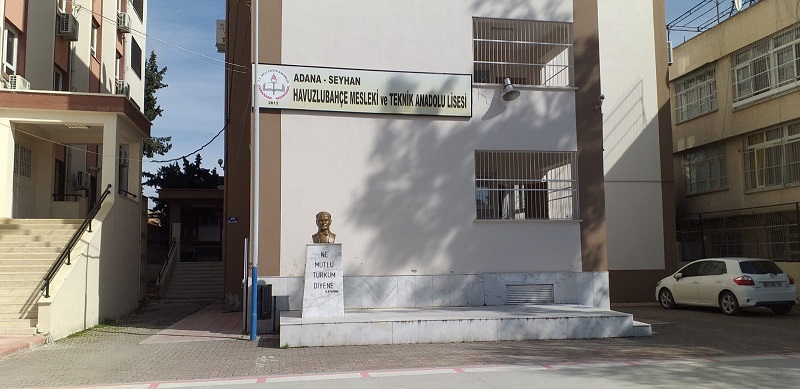 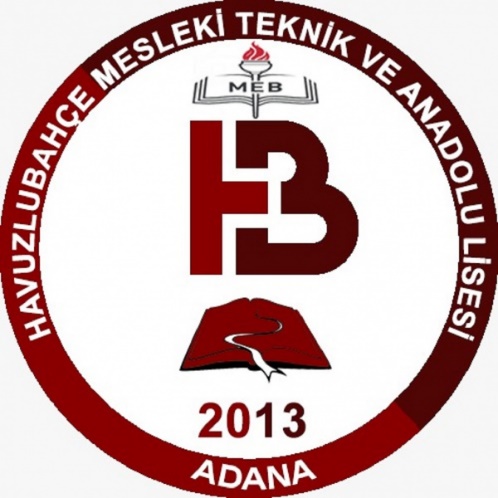 2019 – 2023STRATEJİK PLANI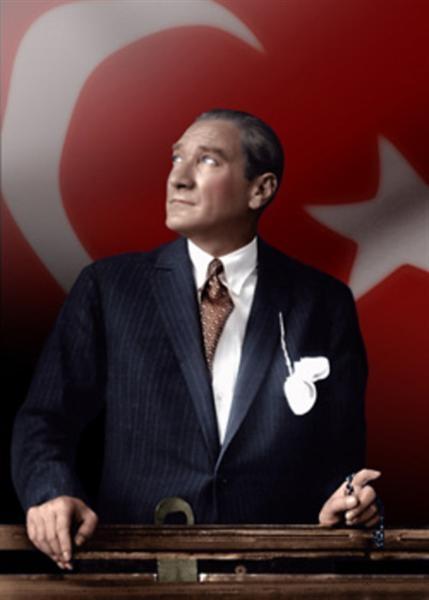 “Eğitimdir ki, bir ulusu ya hür, bağımsız, şanlı, yüksek bir toplum halinde yaşatır, ya da bir ulusu esaret ve sefalete terk eder.”                  Mustafa Kemal ATATÜRK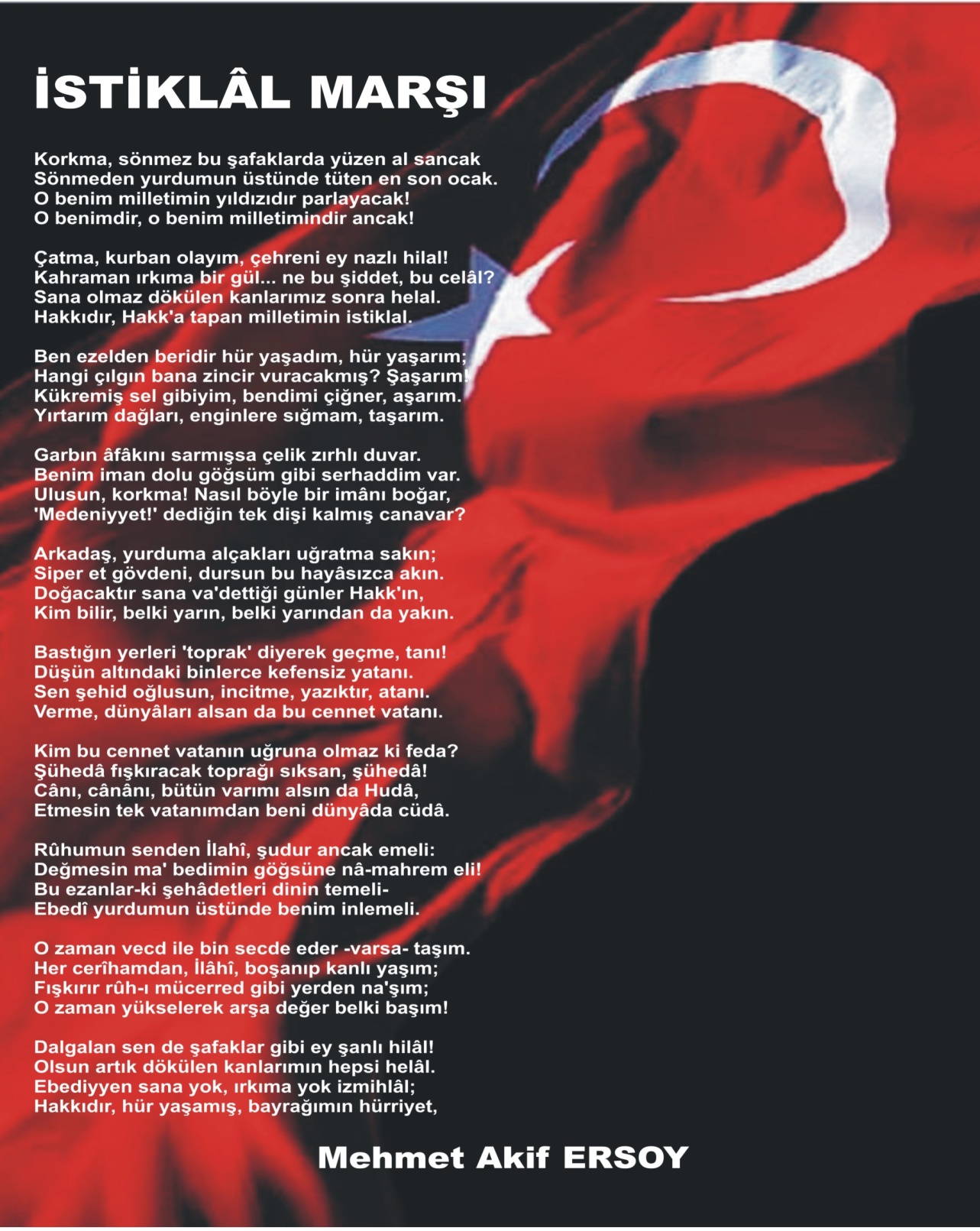 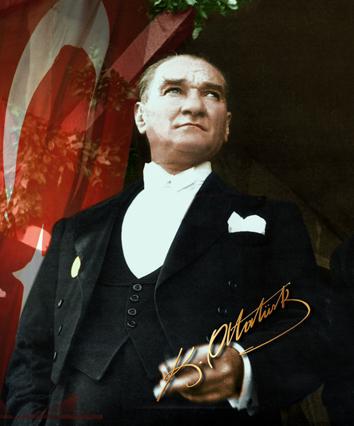 ATATÜRK'ÜN GENÇLİĞE HİTABESİ             Ey Türk gençliği! Birinci vazifen, Türk istiklâlini, Türk cumhuriyetini, ilelebet, muhafaza ve müdafaa etmektir.            Mevcudiyetinin ve istikbalinin yegâne temeli budur. Bu temel, senin, en kıymetli hazinendir. İstikbalde dahi, seni, bu hazineden, mahrum etmek isteyecek, dâhilî ve haricî, bedhahların olacaktır. Bir gün, istiklâl ve cumhuriyeti müdafaa mecburiyetine düşersen, vazifeye atılmak için, içinde bulunacağın vaziyetin imkân ve şeraitini düşünmeyeceksin! Bu imkân ve şerait, çok namüsait bir mahiyette tezahür edebilir. İstiklâl ve cumhuriyetine kastedecek düşmanlar, bütün dünyada emsali görülmemiş bir galibiyetin mümessili olabilirler. Cebren ve hile ile aziz vatanın, bütün kaleleri zapt edilmiş, bütün tersanelerine girilmiş, bütün orduları dağıtılmış ve memleketin her köşesi bilfiil işgal edilmiş olabilir. Bütün bu şeraitten daha elim ve daha vahim olmak üzere, memleketin dâhilinde, iktidara sahip olanlar gaflet ve dalâlet ve hatta hıyanet içinde bulunabilirler. Hatta bu iktidar sahipleri şahsî menfaatlerini, müstevlilerin siyasî emelleriyle tevhit edebilirler. Millet, fakru zaruret içinde harap ve bîtap düşmüş olabilir.Ey Türk istikbalinin evlâdı! İşte, bu ahval ve şerait içinde dahi, vazifen; Türk istiklâl ve cumhuriyetini kurtarmaktır! Muhtaç olduğun kudret, damarlarındaki asil kanda, mevcuttur! 									  Mustafa Kemal Atatürk               20 Ekim 1927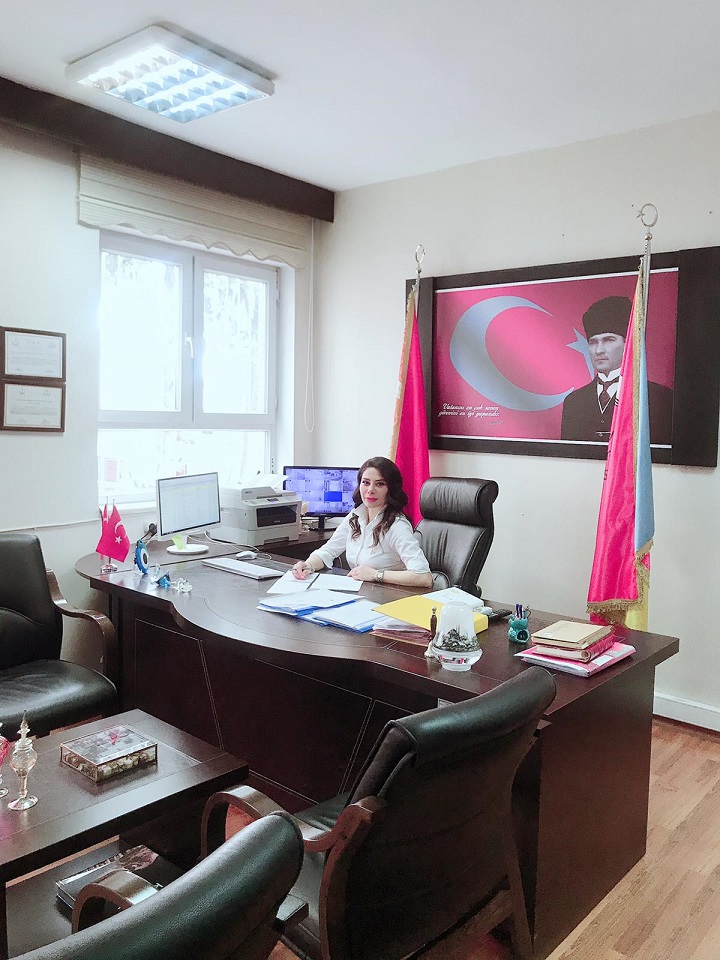  “Eğitimdir ki bir milleti ya hür, bağımsız, şanlı, yüksek bir topluluk halinde yaşatır; ya da milleti esaret ve sefalete terk eder. “ (Mustafa Kemal Atatürk) Bir milleti hür, bağımsız, şanlı, yüksek bir topluluk haline getirecek olan eğitim, amaç ve hedefleri önceden belli olan, anlık kararlarla değil de belli bir strateji dâhilinde yürütülen eğitimdir. Mustafa Kemal Atatürk’ün yukarıdaki sözünde vurguladığı “eğitim” de ancak planlı bir eğitimdir. Bu nedenle Havuzlubahçe Mesleki ve Teknik Anadolu Lisesi olarak 2019–2023 yılları arasında hedeflerimizi belirleyerek bu alanda çalışmalarımıza hız vereceğiz. Günümüzde her alanda hızlı ve baş döndürücü bir değişim yaşanmaktadır. Bu hızlı değişimin yaşandığı en büyük alanlardan biri de eğitimdir. Hem daha iyi bir eğitim seviyesine ulaşmak için sürekli yenilenme ve kalite kültürü oluşturmak, hem de kaynakların rasyonel bir şekilde kullanımı şüphesiz her alanda olduğu gibi eğitimde de stratejik planlamayı zorunlu kılmıştır. Önce insan yaklaşımı ve “Biz” anlayışını benimsemiş yönetim ve organizasyon yapısıyla kurumumuz, Birlik beraberlik içinde hareket eden, tarafsız, adil, barışçıl, çözüm odaklı yaklaşımlar sergileyen, milli değerlerine sahip,  müreffeh Türkiye hedefine katkı sağlayacak bireyler yetiştirmeyi benimsemiştir. Bu inanç ve anlayış doğrulusunda hazırlanan okulumuz stratejik planında emeği geçen tüm öğretmenlerimize, katkı sağlayan veli ve öğrencilerimize teşekkür ederim.                                                                                                              Fehime Hale BAYAR                                                                                                                     Okul MüdürüStratejik Plan Üst Kurul  İmza Sirküsü ………………………………………………          74  Stratejik Planlama Ekibi İmza Sirküsü ………………………………………………..        74TABLOLAR İNDEKSİGiriş ve Hazırlık Süreci	2019-2023 dönemi stratejik plan hazırlanması süreci Üst Kurul ve Stratejik Plan Ekibinin oluşturulması ile başlamıştır. Ekip tarafından oluşturulan çalışma takvimi kapsamında ilk aşamada durum analizi çalışmaları yapılmış ve durum analizi aşamasında paydaşlarımızın plan sürecine aktif katılımını sağlamak üzere paydaş anketi, toplantı ve görüşmeler yapılmıştır. Durum analizinin ardından geleceğe yönelim bölümüne geçilerek okulumuzun amaç, hedef, gösterge ve eylemleri belirlenmiştir. Çalışmaları yürüten ekip ve kurul bilgileri altta verilmiştir. STRATEJİK PLAN ÜST KURULU VE STRATEJİK PLAN EKİBİTablo 1:Stratejik Plan Hazırlama EkibiÇALIŞMA TAKVİMİTablo 2 :Stratejik Plan Çalışma TakvimiDURUM ANALİZİKurumumuz amaç ve hedeflerinin geliştirilebilmesi için sahip olunan kaynakların tespiti, güçlü ve zayıf taraflar ile kurumun kontrolü dışındaki olumlu ya da olumsuz gelişmelerin saptanması amacıyla mevcut durum analizi yapılmıştır. 1.1. TARİHSEL GELİŞİMHAVUZLUBAHÇE MESLEKİ VE TEKNİK ANADOLU LİSESİOkulumuz 2013 yılında Yıldırım Beyazıt İlköğretim Okulunun eski binasında eğitim öğretime başlamıştır. Okulumuz binamızın fiziksel özelliklerinin yetersiz olması sebebiyle ancak 21 Ekim 2013 tarihinde eğitim öğretime başlayabilmiştir             Okulumuzun Bina Durumu: Okulumuz iki binadan müteşekkil olmakta iken Yıkım kararı çıkan A Blok yıkılmış ve yerine yeni bir bina yapılmış fakat yeni binaya hala taşınmadık.2013-2014  Eğitim-Öğretim yılında yalnızca Çocuk Gelişimi  Bölümü olarak açılmıştır. 2015-2016 Eğitim Öğretim yılında Hasta ve Yaşlı Bakımı ile Halkla İlişkiler Alanları açılarak alan sayısı üç (3)'e çıkmış fakat halkla ilişkiler alanında yeterli öğrenci başvurusu olmayınca okulumuzda aktif olarak Çocuk Gelişimi ve Hasta Yaşlı Bakımı alanlarında eğitim ve öğretime devam edilmektedir.Okulumuzun ilk kurucu Müdürü Mustafa ALTUNAL olup 2013-2014 tarihleri arasında görev yapmış ve başka bir okula tayin olmuştur.  2014 Aralık ayında okulumuza Müdür olarak atanan Fehime Hale BAYAR hala okulumuzda müdür olarak görev almaktadır. Okulumuz her geçen gün fiziksel görünüşünü güzelleştirerek, çağdaş bir şekilde Mesleki ve Teknik Eğitimi devam ettirmektedir. Okulumuzun bulunduğu havuzlubahçe mahallesinin 2018 yılında yapılan nüfusu toplam 11.525 tir. Bu nüfusun 5.734'si erkek, 5.791'si kadındır. Mahallemiz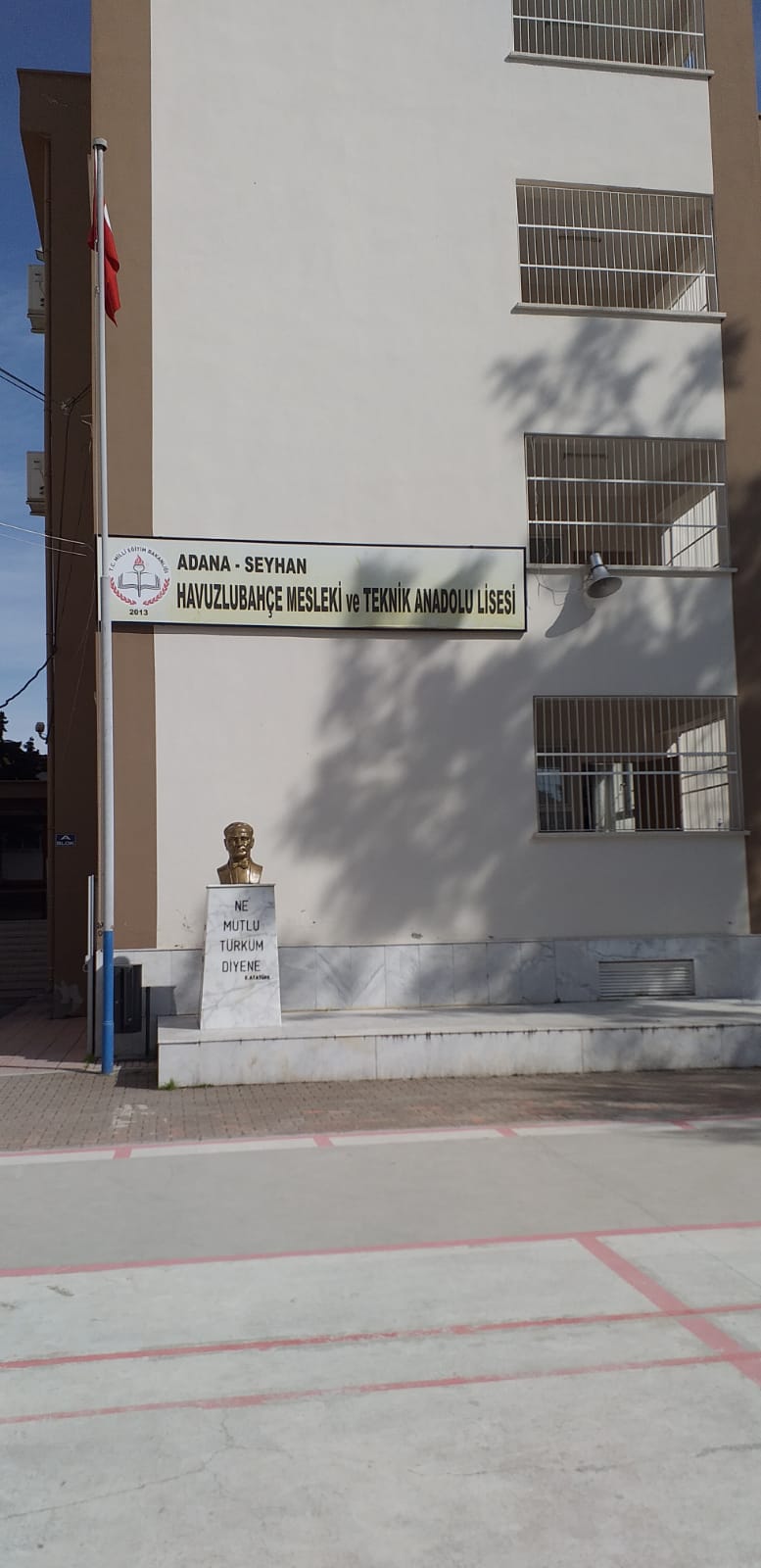 Havuzlubahçe Mesleki ve Teknik Anadolu Lisesi toplam 2800 m2 alana sahiptir.1 Bina ve 4 kattan oluşan okulumuzda derslikler ve atölyeler donanımlı yerleşik durumdadır.                     Okulumuzda 342 örgün, 40 Mesleki Açık Öğretim Lisesi öğrencisi eğitim görmektedir.Havuzlubahçe Mesleki ve Teknik Anadolu Lisesi AB Projeleri konusunda tecrübelidir.        Okulumuz halen 1 binada 13 derslik, 1 Adet Çocuk Gelişimi atölyesi, 1 Adet Hasta Bakımı Atölyesi ve 1 Bilgisayar Teknolojileri sınıfı ile eğitim-öğretimini sürdürmektedir. Okulumuzda  1 Müdür, 2 Müdür Yardımcısı,  22 Öğretmen, 4 İŞKUR Personeli ve 1 696 KHK ile görevlendirilen personel görev yapmaktadır.Tablo 3: Kurum Kimlik Bilgisi1.3. Uygulanmakta Olan Stratejik Planın Değerlendirilmesi	2015-2019 yıllarında uygulanmakta olan mevcut stratejik planda üç amaç 4 hedef belirlenmiştir.  Belirlenen amaç ve hedeflerin büyük çoğunluğuna ulaşılmıştır.1.4. Mevzuat AnaliziMillî Eğitim Bakanlığının görev alanı kapsamındaki kanunlar incelenmiştir. İncelenen mevzuat çerçevesinde,  Bakanlığımız yayınladığı genelge, yönetmelik kapsamında olan ve önümüzdeki 5 yıllık sürede ulaşılması öngörülen amaç ve hedeflere ulaşılmaya çalışılacaktır.1.5. Faaliyet Alanı Ürün ve Hizmetlerin Belirlenmesi	Kurumumuzda 2 alanda 2 dalda eğitim verilmektedir. Çocuk Gelişimi ve Eğitimi (Erken Çocukluk Eğitimi), Hasta ve Yaşlı Bakımı ( Hasta Bakımı).	Kurumumuzda öğrenci işleri,ve personel işleri ve yazışmalar müdür yardımcıları arasında dağıtılmıştır.   Tablo 4: Faaliyet Alanları, Ürün ve HizmetlerTablo 5: Okul İçin Ürün/Hizmet Listesi	1.6. Paydaş Analizi	Stratejik planlamanın temel unsurlarından birisi olan katılımcılık ilkesi doğrultusunda Havuzlubahçe Mesleki ve Teknik Anadolu Lisesi’nin etkileşim içinde olduğu tarafların (veli, öğrenci ve çalışanlar) görüşlerini almış  ve elde ettiği görüşleri planlama sürecinde değerlendirmiştir. 	Milli Eğitim Bakanlığının yayınladığı “Paydaş Anketi” öğrencilere (245) , velilere (185) ve öğretmenlere (22) uygulanmış ve toplamda (452) paydaş anketi yanıtlamıştır.Tablo: 6 Öğrenci AnketiOkul müdürü bulunduğu makamın hakkını verebilen dürüst ve adaletli birisidir.Kesinlikle katılıyorum.              %  77Katılıyorum                                % 22Kararsızım                                  % 1Kısmen katılıyorum                    % 0Katılmıyorum                             % 0Okula yetkililere ilettiğimiz öneri ve isteklerimiz dikkate alınır.Kesinlikle katılıyorum.                   % 55Katılıyorum                                     % 36Kararsızım                                       % 4Kısmen katılıyorum                         % 4Katılmıyorum                                  % 1Okulda kendimi güvende ve mutlu hissediyorum.Kesinlikle katılıyorum.                   % 63Katılıyorum                                     % 35Kararsızım                                       % 1Kısmen katılıyorum                         % 1Katılmıyorum                                  % 0Okulda öğrencilerle ilgili alınan kararlarda görüşlerimiz alınır.Kesinlikle katılıyorum.                   % 45Katılıyorum                                     % 41Kararsızım                                       % 4Kısmen katılıyorum                         % 8Katılmıyorum                                  % 2Öğretmenler yeniliğe açık olarak derslerin işlenişinde çeşitli yöntemler kullanmaktadır.Kesinlikle katılıyorum.                   % 46Katılıyorum                                     % 30Kararsızım                                       % 7Kısmen katılıyorum                         % 9Katılmıyorum                                  % 8Derslerde konuya göre uygun araç ve gereçler kullanılmaktadır.Kesinlikle katılıyorum.                   % 53Katılıyorum                                     % 27Kararsızım                                       % 8Kısmen katılıyorum                         % 7Katılmıyorum                                  % 5Teneffüslerde ihtiyaçlarımı giderebiliyorum.Kesinlikle katılıyorum.                   % 25Katılıyorum                                     % 11Kararsızım                                       % 18Kısmen katılıyorum                         % 21Katılmıyorum                                  % 25Okulun içi ve dışı temizdir.Kesinlikle katılıyorum.                   %  81Katılıyorum                                     % 12Kararsızım                                       %  5Kısmen katılıyorum                         %  2Katılmıyorum                                  %  0Okulun binası ve diğer fiziki mekanlar yeterlidir. Kesinlikle katılıyorum.                   %   30Katılıyorum                                     %   12Kararsızım                                       %    5Kısmen katılıyorum                         %  26Katılmıyorum                                  %   27Okul kantininde satılan malzemeler sağlıklı ve güvenlidir. Kesinlikle katılıyorum.                   %   71Katılıyorum                                     %   6Kararsızım                                       %   11Kısmen katılıyorum                         %  6Katılmıyorum                                  %   6Okulumuzda yeterli miktarda sanatsal ve kültürel faaliyetler düzenlenmektedir.Kesinlikle katılıyorum.                   %   71Katılıyorum                                     %   6Kararsızım                                       %   11Kısmen katılıyorum                         %  6Katılmıyorum                                  %   6                      Öğrencilere uygulanan anket incelendiğinde okulun binası ve diğer fiziki mekânlar yeterli, okul kantininde satılan malzemeler sağlıklı ve güvenlidir ve Okulumuzda yeterli miktarda sanatsal ve kültürel faaliyetler düzenlenmektedir. Anketlere verilen cevaplar istenen düzeyde değildir, 2019-2023 stratejik planında geliştirilmesi gereken alanlar olarak gözükmektedir.Tablo 7: Veli AnketiOkul çalışanlarıyla gerektiğinde rahat iletişime geçebiliyorum.Kesinlikle katılıyorum.                   %   58Katılıyorum                                     %   27Kararsızım                                       %   11Kısmen katılıyorum                         %  3Katılmıyorum                                  %   1Bizi ve öğrencileri ilgilendiren okul duyurularını zamanında öğreniyorum.Kesinlikle katılıyorum.                   %   53Katılıyorum                                     %   28Kararsızım                                       %   12Kısmen katılıyorum                         %    7Katılmıyorum                                  %    0Öğrencimle ilgili hususlarda okulda rehberlik hizmeti alabiliyorum.Kesinlikle katılıyorum.                   %   51Katılıyorum                                     %   28Kararsızım                                       %   15Kısmen katılıyorum                         %    4Katılmıyorum                                  %    2Okul yetkililerine ilettiğim istek ve şikayetlerim dikkate alınıyor.Kesinlikle katılıyorum.                   %   55Katılıyorum                                     %   41Kararsızım                                       %    3Kısmen katılıyorum                         %    1Katılmıyorum                                  %    0Öğretmenler yeniliğe açık olarak derslerin işlenişinde çeşitli yöntemler kullanılmaktadır.Kesinlikle katılıyorum.                   %   59Katılıyorum                                     %   31Kararsızım                                       %    4Kısmen katılıyorum                         %    4Katılmıyorum                                  %    2Okulda yabancı kişilere karşı güvenlik önlemleri alınmaktadır.Kesinlikle katılıyorum.                   %   62Katılıyorum                                     %   27Kararsızım                                       %    7Kısmen katılıyorum                         %    4Katılmıyorum                                  %    0Okulda bizleri ilgilendiren kararlarda görüşlerimiz dikkate alınır.Kesinlikle katılıyorum.                   %   73Katılıyorum                                     %   17Kararsızım                                       %    5Kısmen katılıyorum                         %    4Katılmıyorum                                  %    1E-Okul Veli Bilgilendirme Sistemi ile okulun internet sayfasını düzenli olarak takip ediyorum.Kesinlikle katılıyorum.                   %    13Katılıyorum                                     %    17Kararsızım                                       %    25Kısmen katılıyorum                         %   14Katılmıyorum                                  %    31Çocuğumun okulunu sevdiğini ve öğretmenleriyle iyi anlaştığını düşünüyorum.Kesinlikle katılıyorum.                   %     79Katılıyorum                                     %     17Kararsızım                                       %      2Kısmen katılıyorum                         %      1Katılmıyorum                                  %      1Okul, teknik araç ve gereç yönünden yeterli donanıma sahiptir.Kesinlikle katılıyorum.                   %     76Katılıyorum                                     %     15Kararsızım                                       %      6Kısmen katılıyorum                         %      2Katılmıyorum                                  %       1Okul her zaman temiz ve bakımlıdır.Kesinlikle katılıyorum.                   %     83Katılıyorum                                     %     10Kararsızım                                       %      5Kısmen katılıyorum                         %      1Katılmıyorum                                  %      1Okulun binası ve diğer fiziki mekanlar yeterlidir.Kesinlikle katılıyorum.                   %     45Katılıyorum                                     %     32Kararsızım                                       %      5Kısmen katılıyorum                         %      5Katılmıyorum                                  %     13Okulumuzda yeterli miktarda sanatsal ve kültürel faaliyetler düzenlenmektedir.Kesinlikle katılıyorum.                   %     35Katılıyorum                                     %     32Kararsızım                                       %     15Kısmen katılıyorum                         %      5Katılmıyorum                                  %     13Velilere uygulanan anketten alınan cevapla öğrencilere uygulanan anketten alınan cevap benzerlik ve paralellik göstermektedir.   Öğretmenlerin ankete verdiği yanıtlarda çoğunlukla memnuniyet vardır. Öğretmen anketlerinde memnuniyet oranı yüksek olduğu için anket sonuçları buraya alınmamıştır. Katılıyorum ve kesinlikle katılıyorum, yüzdesini daha yukarılara çekmek için çalışılacaktır. KURUM İÇİ ANALİZBu bölümde incelenecek konular alt başlıklar halinde verilmiştir.1.7.1. Örgütsel Yapı:a. Yönetim ve OrganizasyonTablo 8:Okul Teşkilat Şeması1.7.2 İnsan KaynaklarıTablo 9: Havuzlubahçe Mesleki ve Teknik Anadolu Lisesi Çalışanlarının Eğitim Düzeyi ve Cinsiyet Bilgilerine Göre Dağılımı (25.11.2018)Tablo : 10 Kurumdaki Mevcut Öğretmen Sayısı (25/11/2018)      1.7.3. Teknolojik KaynaklarHavuzlubahçe Mesleki ve Teknik Anadolu Lisesi hizmetlerinin yararlanıcılara daha hızlı ve etkili şekilde sunulması için güncel teknolojik araçlar etkin bir biçimde kullanılmaktadır. Okulumuzun web sitesi, kurumsal mail adresi ve telefonları aktif şekilde kullanılmaktadır. Öğrencilere daha iyi hizmet verebilmek için atölyeleri teknolojik araç ve gereçlerle donatılmıştır.            5 bilgisayar idare, öğretmenlere ve diğer personele ayrılırken öğrencilerin kullanımına 20 bilgisayar verilmiştir. Öğrenci ve öğretmenlere hizmet vermesi açısından yeterli miktarda fotokopi ve yazıcı kurumda bulunmaktadır.Fatih projesi kapsamında 12 adet etkileşimli tahta kurulmuş ve fiber internet hizmeti sunulmuştur. Öğretmenlere tablet dağıtılmıştır.     Tablo 11:Okulun Teknolojik Altyapısı          1.7.4. Mali KaynaklarEğitim ve öğretimin başlıca finans kaynaklarını merkezî yönetim bütçesinden ayrılan pay, il özel idareleri bütçesinden ayrılan kaynaklar, ulusal ve uluslararası kurum kuruluşlardan sağlanan hibe, kredi ve burslar, gerçek ve tüzel kişilerin bağışları ve okul-aile birlikleri gelirleri oluşturmaktadır.         Tablo 12:Okul/Kurum Kaynak TablosuÇEVRE ANALİZİ1.8.1.  PEST- E (Politik, Ekonomik, Sosyo-Kültürel, Teknolojik, Ekolojik, Etik)  AnaliziTablo 13: PEST Analizi 1.8.2. Üst Politika BelgeleriTablo 14 : Üst Politika Belgeleri1.9.  GZFT ANALİZİ(Güçlü Yönler, Zayıf Yönler, Fırsatlar, Tehditler) a. Güçlü YönlerimizOkulun fiziki imkânlarının yeterli olması Seçilebilecek alan sayısının fazla olmasıEğitim-öğretim kadromuzun deneyimli ve yeniliğe açık olması,Mezun öğrencilerimizin iki yıllık meslek yüksekokullarına geçiş imkânlarının olması,Sınıf öğrenci mevcutlarının uygun olması,Öğrencilerimizin okul hayatıyla birlikte iş hayatına da hazırlanmakta olması ve mezuniyet sonrası işe alımlarda tercih edilmeleri,Staj alanlarının yeterli düzeyde olması,Okulumuzda demokratik bir yaklaşımın uygulanması,Öğrencilerimizin rahatlıkla öğretmen ve okul İdarecileriyle görüşebilmeleri,Öğrenci işlerinin aksatılmadan yapılmasıb. Zayıf YönlerimizVeli katılımının  istenilen seviyede olmamasıÖğrencilerde hedef eksikliğinin olmasıOkulda hizmet içi seminerlerin yapılmamasıOlumlu çalışmaların kurumlara ve kamuya yeterince tanıtılamamasıİnsan kaynaklarını geliştirmeye yönelik sosyal ve kültürel etkinliklerin yetersiz olması,Okulumuz kütüphanesinin olmamasıÖğrencilerin sosyo-ekonomik seviyesinin düşük olması, Akademik başarısı daha düşük öğrencilerin okulumuzu tercih etmeleriParçalanmış aile çocuklarının çokluğu,c. FırsatlarımızOkulumuzun Adana ilinde Meslek liseleri arasında başarıları ile kendini ispatlamış bir okul olması.İlimizdeki sivil toplum örgütleri ve diğer kuruluşlarla iletişim ve işbirliğinin güçlü olması,Ekonomik ve teknolojik gelişmeler,Okul çevresinde öğrencilerin ilgisini çekecek herhangi bir tehdit (cafe vb.) olmaması,Okula ulaşımın kolay olması,Öğretmenlerin tayin döneminde öncelikli tercih ettikleri okul olması,Mezun öğrencilerden faydalanılması ve sürekli işbirliği içerisinde olunması,d.TehditlerimizOkul bahçe alanının çok dar olması kontrolü zorlaştırmaktadır,Okulumuzun dar sokaklar arasında bulunması güvenlik açısından risk oluşturmaktadır. Bazı öğrencilerin uzak mahallelerden gelmesi,Özel Okulların zaman zaman başarılı öğrencilerimizi kendi okullarına transfer etmek istemeleri,Sınav odaklı eğitimin öğrencilere olumsuz etkisiToplumun eğitime öğretim odaklı bakışıFeodal yapı (töreler, örf adetler)1.10. Tespitler ve İhtiyaçların BelirlenmesiTespitler ve sorun alanları önceki bölümlerde verilen durum analizi aşamalarında öne çıkan, durum analizini özetleyebilecek türde ifadelerden oluşmaktadır. İhtiyaçlar ise bu tespitler ve sorun alanları dikkate alındığında ortaya çıkan ihtiyaçları ve gelişim alanlarını ortaya koymaktadır. Durum analizinde yer alan her bir bölümde yapılan analizler sonucunda belirlenmiş olan tespitler ve ihtiyaçlardan yola çıkılarak Havuzlubahçe Mesleki ve Teknik Anadolu Lisesi stratejik planının temeli oluşturulmaktadır.Geleceğe BakışHavuzlubahçe Mesleki ve Teknik Anadolu Lisesi Misyonu Havuzlubahçe Mesleki ve Teknik Anadolu Lisesi VizyonuTEMEL DEĞERLERİMİZAmaç ve Hedeflere İlişkin MimariSTRATEJİK AMAÇ .Okulun iç ve dış paydaşlarla ilişkilerini yapılandırarak,  akademik,  sosyal, kültürel ve sportif alanlarda çağa uygun kalite anlayışıyla, yetenekli,  kişisel gelişim konularında bilinçli, bilgi ve teknolojiye meraklı, araştırmacı, sorgulayan, üstün nitelikli bireyler yetiştirmek.STRATEJİK HEDEF 1.1.Okulumuz öğrencilerinin akademik ve mesleki başarı düzeyini arttırarak,2015 – 2019 plan dönemi sonunda mezun öğrencilerimizin piyasanın gerektirdiği ölçüde ara eleman olarak yetiştirmek ve lisans düzeyinde bölümlere yerleşen öğrenci sayısını% 10’a çıkarmak.STRATEJİK HEDEF 1.2.Öğrencilerin, kişisel, sağlık, sosyal, sportif ve kültürel gelişimlerine katkı sağlayacak faaliyet ve etkinlikler düzenlenerek öğrenci memnuniyet oranını 2019 yılı sonunda % 100’e çıkarmak.STRATEJİK HEDEF 1.3.Dünyanın her tarafındaki insanlarla rahatlıkla iletişim kurabilen, kariyer gelişimini destekleyici, çağın koşullarına uygun yabancı dil bilgisine sahip bireyler yetiştirmek.STRATEJİK HEDEF 1.4.Öğrencilerin sağlıklı ve temiz bir ortamda sağlıklı beslenme alışkanlığı kazanmasını sağlamak.STRATEJİK AMAÇ 2. Okul, öğretmen, öğrenci ve veli işbirliğini geliştirerek tüm öğrencilerin okula devamlılığını sağlamak.STRATEJİK HEDEF 2.1.Okulumuz öğrencilerinin ders motivasyonunu düşürmemesi açısından özürsüz devamsızlık oranını 2019 yılı sonunda ortalama %2 seviyesinde tutmak.STRATEJİK HEDEF 2.2.Okulumuzda devamsızlık nedeniyle sınıf tekrarına kalan öğrenci oranını % 1seviyesinde tutmak.STRATEJİK AMAÇ 3.Okulun, etkin yönetim ve organizasyon yapısı ile değişen ve gelişen, eğitim sistemine uyum sağlayan, ihtiyaçlara göre eğitimini güncelleyen, kendine güvenen sağlıklı iletişim kurabilen personele ve mali kaynaklarını etkin kullanılarak çağın koşullarına uygun fiziki kapasiteye sahip olması.STRATEJİK HEDEF 3.1.Okulumuzda görevli tüm personelin kalite ve verimliliğini yükseltici, moral ve motivasyonlarını artırıcı hizmet içi eğitim ve sosyal çalışmalar yaparak kişisel ve mesleki gelişimini sağlamak.STRATEJİK HEDEF 3.2.Okulun fiziki altyapısında tespit edilen eksikliklerin giderilerek çağın gerektirdiği fiziki araç – gereç ve teknolojik donanımlara ulaştırmak ve sağlıklı bir eğitim – öğretim ortamı sağlamaktır.STRATEJİK HEDEF 3.3.Çoğulcu, katılımcı bir anlayışla kurumsal iletişimi geliştirerek, sunulan hizmet kalitesini arttırmak ve organizasyonun bir gereği olan iş ve işlemlerin çağın koşullarına uygun olarak güncellenmesini sağlamak.STRATEJİK HEDEF 3.4.Okulumuzda,  iletişim teknolojilerinin etkin kullanımını sağlayarak eğitim öğretim faaliyetlerinin kalitesini arttırmak ve bilgi paylaşımının geniş alanlara ulaşmasını sağlamaktır.Amaç, Hedef, Gösterge ve StratejilerBu bölümde Havuzlubahçe Mesleki ve Teknik Anadolu Lisesi’nin 2019-2023 Stratejik Planı’nın amaç, hedef, hedef kartı ve stratejilerine yer verilmiştir. Stratejilere ilişkin yapılacak çalışmaları belirten eylemler ile hedef kartlarında yer alan göstergelerin tanım, formül ve kavramsal çerçevelerine “Eylem Planı ve Gösterge Bilgi Tablosu” dökümanında ayrı olarak yer verilmiştir.Stratejik Amaç 1.Okul, öğretmen, öğrenci ve veli işbirliğini geliştirerek tüm öğrencilerin okula devamlılığını sağlamak.Stratejik Hedef 1.1.Okulumuz öğrencilerinin ders motivasyonunu düşürmemesi açısından özürsüz devamsızlık oranını 2019 yılı sonunda ortalama %2 seviyesinde  tutmak.Tablo 15: Okulumuzun SAM 1, SH-1 Performans Göstergesi TablosuTablo 16: Okulumuzun SAM 1, SH-1 Faaliyet TablosuStratejik Hedef 1.2.Okulumuzdadevamsızlık nedeniylesınıf tekrarına kalan öğrenci oranını % 1 oranında tutmak.Tablo 17: Okulumuzun SAM 1, SH-2 Performans Göstergesi TablosuTablo 44: Okulumuzun SAM 1, SH-2 Faaliyet TablosuStratejik Amaç 2.Okulun iç ve dış paydaşlarla ilişkilerini yapılandırarak,  akademik,  sosyal, kültürel ve sportif alanlarda çağa uygun kalite anlayışıyla, yetenekli,  kişisel gelişim konularında bilinçli, bilgi ve teknolojiye meraklı, araştırmacı, sorgulayan, üstün nitelikli bireyler yetiştirmek.Stratejik Hedef 2.1.Okulumuz öğrencilerinin akademik ve mesleki başarı düzeyini arttırarak, 2015 – 2019 plan dönemi sonunda mezun öğrencilerimizin piyasanın gerektirdiği ölçüde ara eleman olarak yetiştirmek ve lisans düzeyinde bölümlere yerleşen öğrenci sayısını % 10’a çıkarmak.Tablo 18: Okulumuzun SAM 2, SH-2 Performans Göstergesi TablosuTablo 19: Okulumuzun SAM 2, SH-2 FaaliyetTablosuStratejik Hedef 2.2.Öğrencilerin, kişisel, sağlık, sosyal, sportif ve kültürel gelişimlerine katkı sağlayacak faaliyet ve etkinlikler düzenlenerek öğrenci memnuniyet oranını 2019 yılı sonunda % 100’e çıkarmak.Tablo 20: Okulumuzun SAM 2, SH-1 Performans Göstergesi TablosuTablo 20: Okulumuzun SAM 2, SH-1 Faaliyet TablosuStratejik Hedef 2.3 . Dünyanın her tarafındaki insanlarla rahatlıkla iletişim kurabilen, kariyer gelişimini destekleyici, çağın koşullarına uygun yabancı dil bilgisine sahip bireyler yetiştirmek.Tablo 21: Okulumuzun SAM 2, SH-3 Performans Göstergesi TablosuKURUMSAL KAPASİTENİN GELİŞTİRİLMESİStratejik Amaç 3.Okulun, etkin yönetim ve organizasyon yapısı ile değişen ve gelişen, eğitim sistemine uyum sağlayan, ihtiyaçlara göre eğitimini güncelleyen, kendine güvenen sağlıklı iletişim kurabilen personele ve mali kaynaklarını etkin kullanılarak çağın koşullarına uygun fiziki kapasiteye sahip olması. Stratejik Hedef 3.1.Okulumuzda görevli tüm personelin kalite ve verimliliğini yükseltici, moral ve motivasyonlarını artırıcı hizmet içi ve sosyal çalışmalar yaparak kişisel ve mesleki gelişimini sağlamak.Tablo 22: Okulumuzun SAM 3, SH-1 Performans Göstergesi TablosuTablo 23: Okulumuzun SAM 3, SH-1 Faaliyet TablosuStratejik Hedef 3.2.Okulun fiziki altyapısında tespit edilen eksikliklerin giderilerek çağın gerektirdiği fiziki araç – gereç ve teknolojik donanımlara ulaştırmak ve sağlıklı bir eğitim – öğretim ortamı sağlamaktır.Tablo 24: Okulumuzun SAM 3, SH-2 Performans Göstergesi TablosuTablo 25: Okulumuzun SAM 3, SH-2 Faaliyet TablosuStratejik Hedef 3.3.Çoğulcu, katılımcı bir anlayışla kurumsal iletişimi geliştirerek, sunulan hizmet kalitesini arttırmak ve organizasyonun bir gereği olan iş ve işlemlerin çağın koşullarına uygun olarak güncellenmesini sağlamak.Tablo 26: Okulumuzun SAM 3, SH-3 Performans Göstergesi TablosuTablo 27: Okulumuzun SAM 3, SH-3 Faaliyet TablosuStratejik Hedef 3.4 . Okulumuzda,  iletişim teknolojilerinin etkin kullanımını sağlayarak eğitim öğretim faaliyetlerinin kalitesini arttırmak ve bilgi paylaşımının geniş alanlara ulaşmasını sağlamaktır.Tablo 28: Okulumuzun SAM 3, SH-4 Performans Göstergesi TablosuTablo 29: Okulumuzun SAM 3, SH-4 Faaliyet Tablosu3.6.MALİYETLENDİRMETABLO 30: STRATEJİK PLAN MALİYET TABLOSUTABLO 60: TEMA, STRATEJİK AMAÇ, HEDEF VE SORUMLULUK TABLOSUEYLEM PLANLARIPlanda belirlenen amaç, hedef, faaliyet ve performans göstergelerinin yer alacağı eylem planları okulumuz Stratejik Yönetim Ekibi tarafından hazırlanarak uygulamaya konulacaktır.STRATEJİK AMAÇ 1Okul, öğretmen, öğrenci ve veli işbirliğini geliştirerek tüm öğrencilerin okula devamlılığını sağlamak. Çeşitli Sosyal, sportif ve sanatsal faaliyetler yapılarak öğrencileri için okul cazip hale getirilecek. Veli ziyaretleri yapılacak.STRATEJİK AMAÇ 2.Okulun iç ve dış paydaşlarla ilişkilerini yapılandırarak,  akademik,  sosyal, kültürel ve sportif alanlarda çağa uygun kalite anlayışıyla, yetenekli,  kişisel gelişim konularında bilinçli, bilgi ve teknolojiye meraklı, araştırmacı, sorgulayan, üstün nitelikli bireyler yetiştirmek.Öğrencilerin sağlıklı ve zinde kalmaları ve yeteneklerini geliştirmeleri için dış paydaşlar işbirliği yapılarak okulun çeşitli yerlerine spor alanları oluşturulacak tır. 	Öğrenci ve veli anketinde okul kantiniyle ilgili sorunların çözümü için kantin işletmecisiyle iletişime geçilecek, kantin denetleme komisyonu kantinin denetimini daha sık yapacak. Görülen eksikliklerle ilgili İlçe Milli Eğitime bilgi verilecek..STRATEJİK AMAÇ 3.Okulun, etkin yönetim ve organizasyon yapısı ile değişen ve gelişen, eğitim sistemine uyum sağlayan, ihtiyaçlara göre eğitimini güncelleyen, kendine güvenen sağlıklı iletişim kurabilen personele ve mali kaynaklarını etkin kullanılarak çağın koşullarına uygun fiziki kapasiteye sahip olması.Öğretmen ve idarecilerin seminerler ve hizmet içi eğitim yoluyla hem alanlarında hem de iletişim becerileri konusundan kendilerini geliştirmelerine yardımcı olunacak.     Okulun fiziki kapasitesinin geliştirilmesi için Okul Aile Birliği ve diğer dış paydaşlarla iletişime geçilerek iş birliği yapılacak. İZLEME VE DEĞERLENDİRMEOkulumuz Stratejik Yönetim Ekibi, Okul Yönetimi, Öğretmenler, veliler, öğrenciler, Okul Aile Birliği,   okuldaki sosyal kulüpler ve çevre ile işbirliği içinde çalışmaları hazırlanan yıllık plan doğrultusunda uygulamaya koyacaktır.Uygulama sürecinde ekonomik destek Genel bütçe ve Okul bütçesinden sağlanacaktır.Okulumuz Stratejik Yönetim Ekibi eylem-planlarının uygulamaya konulması ile elde edilen Performans Göstergelerini sürekli izleyerek elde edilen sonuçları değerlendirecek, hedefe ulaşılıp ulaşılmadığını tespit edecektir. Tespitler raporlar haline getirilerek paylaşılacaktır.Her yıl sonunda yapılacak anketler ile ne kadar yol aldığımız tespit edilecek, iyileştirme ve geliştirme çalışmalarına ağırlık verilecektir..Stratejik Yönetim Ekibi her koşulda yeni çözümlemeler, önermelerle sıkıntıları aşmaya çalışacaktır. Temel hedefimiz planımızı başarılı bir şekilde tamamlamak olacaktır.              Havuzlubahçe Mesleki ve Teknik Anadolu Lisesi Müdürlüğü 2019-2023 Stratejik Planı İzleme ve Değerlendirme Modeli’nin çerçevesini;İhsan Sabancı Mesleki ve Teknik Anadolu Lisesi Müdürlüğü 2019-2023 Stratejik Planı ve performans programlarında yer alan performans göstergelerinin gerçekleşme durumlarının tespit edilmesi,Performans göstergelerinin gerçekleşme durumlarının hedeflerle kıyaslanması,Sonuçların raporlanması ve paydaşlarla paylaşımı,Gerekli tedbirlerin alınmasısüreçleri oluşturmaktadır.Havuzlubahçe Mesleki ve Teknik Anadolu Lisesi Anadolu Lisesi Müdürlüğü 2015-2019 Stratejik Planında yer alan performans göstergelerinin gerçekleşme durumlarının tespiti, Okulumuz OGYE üst kurulu tarafından yılda iki kez yapılacaktır. Yılın ilk altı aylık dönemini kapsayan birinci izleme kapsamında,  OGYE ekiplerinin sorumlu oldukları göstergeler ile ilgili gerçekleşme durumlarına ilişkin veriler toplanacaktır. Göstergelerin gerçekleşme durumları hakkında hazırlanan rapor, okul Müdürüne sunularak göstergelerdeki yıllık hedeflere ulaşılmasını sağlamak üzere gerekli görülebilecek tedbirlerin alınması sağlanacaktır.Yılın tamamını kapsayan ikinci izleme kapsamında; okulumuz OGYE ekiplerinin sorumlu oldukları göstergeler ile ilgili yılsonu gerçekleşme durumlarına ait veriler toplanacaktır. Yılsonu gerçekleşme durumları, varsa gösterge hedeflerinden sapmalar ve bunların nedenleri okul yönetimince değerlendirilerek gerekli tedbirlerin alınması sağlanacaktır. Yılın ilk altı aylık dönemine ait raporlama ve Değerlendirme Ocak ayının sonuna kadar, Yılın tamamını kapsayan döneme ait raporlama ve değerlendirme çalışmaları ise Haziran ayının sonuna kadar tamamlanacaktır.TABLO:61 STRATEJİK PLAN ÜST KURUL VE PLANLAMA EKİBİ İMZASISAYFA NOSUNUŞ……………………………………………………………………………………...5İÇİNDEKİLER…..…………………...……………………………………………………6      Tablolar İndeksi ………………………………………………………………………7      Kısaltmalar …………………………………………………………………………….8     Giriş ve Hazırlık Süreci …………….…………………………………………………9Stratejik PlanÜst Kurulu ve Stratejik Plan Ekibi ……………..……………………9Çalışma Takvimi …………….……………………………………………………….10Stratejik Planlama Süreci…………………………………..…………………………11DURUM ANALİZİ………………………………………………………………12Tarihsel Gelişim………………………………………………………….................12Kurum Kimlik Bilgisi ……………………………………………………................14 Uygulanmakta Olan Planın Değerlendirilmesi ………………………................15 Mevzuat Analizi .………………………………………………………………….16 Faaliyet Alanı Ürün ve Hizmetlerin Belirlenmesi  …………………………….. 17Paydaş Analizi ………………………………………………………………………………18 Kurum İçi Analiz  ………………………………………………………………………27Örgütsel Yapı ……………………………………………………………………..27İnsan Kaynakları …………………………………………………………………30Teknolojik Kaynaklar ……………………………………….........................31Mali Kaynaklar ………………………………………………………………….32Çevre Analizi………………………………………………………………………33PEST-EAnalizi…………………………………………………………………….33Üst Politika Belgeleri………………………………………………..…………33GZFT Analizi………………………………….................................................34Tespitler ve İhtiyaçların Belirlenmesi ……………………………………..35 GELECEĞE BAKIŞ……………………………………………………………….36Misyon………………………………………………………………….. ………36Vizyon………………………………………………………………………………36Temel Değerler ve İlkeler……………………………………………...................37 Amaçlar ve Hedeflere İlişkin Mimari………………………………………….38Amaç, Hedef, Gösterge ve Stratejiler  …………………….………………............40Maliyetlendirme………………………………………………………….................68Eylem Planları……………………………………………………………………71 İZLEME ve DEĞERLENDİRME………………………………………………72İzleme ve Değerlendirme  ………………………………………………..……..72Tablo 1: Stratejik Plan Hazırlama Ekibi 15Tablo 2: Çalıma Takvimi 19Tablo 3: Kurum Kimlik Bilgisi22Tablo 4: Faaliyet Alanları Ürün ve HizmetlerTablo 5:  Okul İçin Ürün/Hizmet ListesiTablo 6Öğrenci Anketleri23Tablo 7: Veli Anketleri24Tablo 8: Okul Teşkilat Şeması25Tablo 9:  İhsan Sabancı Mesleki ve Anadolu Çalışanlarının Eğitim Düzeyi ve Cinsiyet Bilgilerine Göre Dağılımı26Tablo 10: Kurumdaki Mevcut Öğretmen Sayısı28Tablo 11:  Okulun Teknolojik Altyapısı30Tablo 12:  Okul/Kurum Kaynak Tablosu30Tablo 13:  PEST Analizi30Tablo 14:  Üst Politika Belgeleri30Tablo 15: Okulumuzun SAM 1, SH-1 Performans Göstergesi Tablosu30Tablo 15: Okulumuzun SAM 1, SH-1 Faaliyet Tablosu31Tablo 17: Okulumuzun SAM 1, SH-2 Performans Göstergesi Tablosu32Tablo 18: Okulumuzun SAM 1, SH-2 Faaliyet Tablosu32Tablo 18: Okulumuzun SAM 2, SH-1 Performans Göstergesi Tablosu32Tablo 20: Okulumuzun SAM 2, SH-1 Faaliyet Tablosu32Tablo 21: Okulumuzun SAM 2, SH-2 Performans Göstergesi Tablosu33Tablo 22: Okulumuzun SAM 2, SH-2 Faaliyet Tablosu38Tablo 23: Okulumuzun SAM 2, SH-3 Performans Göstergesi Tablosu39Tablo 24: Okulumuzun SAM 2, SH-3 Faaliyet Tablosu40Tablo 25: Okulumuzun SAM 3, SH-1 Performans Göstergesi Tablosu41Tablo 26: Okulumuzun SAM 3, SH-1 Faaliyet Tablosu45Tablo 27: Okulumuzun SAM 3, SH-2 Performans Göstergesi Tablosu46Tablo 28: Okulumuzun SAM 3, SH-2 Faaliyet Tablosu46Tablo 28: Okulumuzun SAM 3, SH-3 Performans Göstergesi Tablosu47Tablo 30: Okulumuzun SAM 3, SH-3 Faaliyet Tablosu47Tablo 31: Okulumuzun SAM 3, SH-4 Performans Göstergesi Tablosu47Tablo 32: Okulumuzun SAM 3, SH-4 Faaliyet Tablosu48Tablo 33: Stratejik Plan Maliyet Tablosu48Tablo 34:Tema, Stratejik Amaç, Hedef ve sorumluluk Tablosu48Tablo 35: Stratejik Plan Üst Kurulu İmza Sirküsü4849494949KISALTMALAR50GZFT: Güçlü, Zayıf, Fırsat ve Tehdit57MEB: Milli Eğitim Bakanlığı57MEM: Milli Eğitim Müdürlüğü58OGYE: Okul Gelişim Yönetim Ekibi58ÖSS: Öğrenci Seçme sınavı60PG: Performans Göstergesi63PEST: Politik, Ekonomik, Siyasal, Teknolojik67SAM: Stratejik Amaç73SH: stratejik Hedef78STK: Sivil Toplum Kuruluşları79TKY: Toplam Kalite Yönetimi81TUBİTAK: Türkiye Bilimsel ve Teknolojik Araştırma Kurumu82848587889192949510227STRATEJİK PLAN ÜST KURULUSTRATEJİK PLAN ÜST KURULUSTRATEJİK PLAN ÜST KURULUSIRA NOADI SOYADIGÖREVİ1Fehime Hale BAYAROkul Müdürü2Murad ALBAYRAKMüdür Yardımcısı3Ayşe Gül COŞKUNÖğretmen 4Aykut EKMEKÇİOĞLUÖğretmen5Serap BAŞBÖYÜKOkul Aile Birliği Başkanı6Zerin BÜYÜKDEVECİÖğrenci VelisiSTRATEJİK PLANLAMA EKİBİSTRATEJİK PLANLAMA EKİBİSTRATEJİK PLANLAMA EKİBİSIRA NOADI SOYADI                      GÖREVİ1Aslı ÖZKARDEŞLERÖğretmen2İlker GEÇGELÖğretmen3Aysel ÖZÇETİNÖğretmen4Özlem ANLAŞÖğretmen5Mehtap TAŞGönüllü Veli6Esen Nur GÜLÖğrenci Temsilcisi7Şemsettin OĞUZMahalle Muhtarı8İsa KAYADANSivil Toplum Kuruluşu TemsilcisiHAVUZLUBAHÇE MESLEKİ VE TEKNİK ANADOLU LİSESİ STRATEJİK PLAN ÇALIŞMA TAKVİMİHAVUZLUBAHÇE MESLEKİ VE TEKNİK ANADOLU LİSESİ STRATEJİK PLAN ÇALIŞMA TAKVİMİHAVUZLUBAHÇE MESLEKİ VE TEKNİK ANADOLU LİSESİ STRATEJİK PLAN ÇALIŞMA TAKVİMİSIRA NOYAPILAN ÇALIŞMALARTARİHİ1Strateji Planlama Ekibinin Kurulması03Eylül 2018 - 24Eylül 20182Stratejik Planlama Ekiplerine Stratejik Planlama Eğitiminin Verilmesi17 Eylül 2018–25 Eylül 20183Tarihsel Gelişim ve Mevzuat Analizi01 Ekim 2018 –03 Kasım 20184Faaliyet Alanları, Ürün ve Hizmetler, Kurum içi ve kurum dışı analizler01 Kasım 2018 –30 Kasım 20185Üst Politika Belgelerinin İncelenmesi ve Gelişim Alanlarının Belirlenmesi03 Aralık 2018 - 31 Aralık 20196Misyon -  Vizyon – Temel İlke ve Değerlerin Belirlenmesi 03 Aralık 2018 - 31 Aralık 20187Temaların Belirlenmesi, Stratejik Amaçlar, Stratejik Hedefler ve Performans Göstergeleri03 Aralık 2018 - 31 Aralık 20188Stratejiler, Faaliyetler, Projeler ve Maliyetlendirme03Eylül 2018 - 31 Aralık 20189İzleme ve Değerlendirme17 Aralık 2018 - 31 Aralık 201810Okul Stratejik Planının Sene başı Öğretmenler Kurul Toplantısında Okul/Kurum kararı ile uygun bulunması/Revize işlemi yapılması 03Eylül 2018 - 28 Eylül 201811Okul Stratejik Planının Okul Aile Birliği Genel Kurul Toplantısında Onaylanması / Revize işlemi yapılması03Eylül 2018 - 31 Aralık 201812Okul Stratejik Planının İlçe Milli Eğitim Müdürlüğü tarafından onaylanması15 Ocak 2019 - 22Şubat 2019KURUM KİMLİK BİLGİSİKURUM KİMLİK BİLGİSİKurum Adı HAVUZLUBAHÇE MESLEKİ VE TEKNİK ANADOLU LİSESİKurum TürüANADOLU MESLEK LİSESİKurum Kodu752835Kurum Statüsü  Kamu                    Kurumda Çalışan Personel SayısıYönetici               :  3Öğretmen             :  22696 Sayılı KHK    : 1İŞKUR                  : 4Öğrenci Sayısı342Öğretim Şekli Normal                  İkiliOkulun Hizmete Giriş TarihiOkulumuz 2013 yılında Yıldırım Beyazıt İlköğretim Okulunun eski binasında eğitim öğretime başlamıştır. Okulumuz binamızın fiziksel özelliklerinin yetersiz olması sebebiyle ancak 21 Ekim 2013 tarihinde eğitim öğretime başlayabilmiştirKURUM İLETİŞİM BİLGİLERİKURUM İLETİŞİM BİLGİLERİKurum Telefonu / FaxTel. : 322 359 69 19Fax :  (0322) 359 69 19Kurum Web Adresihttp://havuzlubahcektml.meb.k12.trMail Adresi 752835@meb.k12.trKurum AdresiHavuzlubahçe Mahallesi 15014 Sokak No:48                                                                                                                                 SEYHAN/ADANAKurum MüdürüF. Hale BAYAR                                                         505 481 72 97       Kurum Müdür Yard.Mehmet ODUR                                                          506 519 98 12Kurum Müdür Yard.Murad ALBAYRAK                                                  542 454 61 34FAALİYET ALANI: EĞİTİMFAALİYET ALANI: YÖNETİM İŞLERİHizmet–1 Rehberlik HizmetleriVeli    Öğrenci   ÖğretmenHizmet–1 Öğrenci işleri hizmetiKayıt- Nakil işleri  Devam-devamsızlık     Sınıf geçme vbDiplomaÖğrenci belgesi düzenlemeÖğrenci sağlığı ve güvenliğiRehberlikHizmet–2 Sosyal-Kültürel Etkinlikler Satranç TiyatroŞiir dinletisiHizmet–2 Öğretmen işleri hizmetiDerece terfi    Hizmet içi eğitim     Özlük haklarıHizmet–3 Spor EtkinlikleriVoleybol   Atletizm    BasketbolBadmintonDartBocceHizmet–3 Bütçe Yönetimi Okula ayni ve nakdi kaynak bulunması ve kullanılmasıHizmet–3 Spor EtkinlikleriVoleybol   Atletizm    BasketbolBadmintonDartBocce       Hizmet–4 DenetimOkul çalışmalarının denetimiFAALİYET ALANI: ÖĞRETİMFAALİYET ALANI: TEMİZLİK - SAĞLIKHizmet–1 Müfredatın işlenmesiÖğrenci merkezli eğitim - öğretimOkul ve çevresinin temizliği ve sağlığa uygunluğuSağlıklı ve kaliteli kantin-yemek hizmetiHijyen ve Sağlık konusunda eğitici çalışmalar yapılmasıHizmet- 3 Proje çalışmalarıAB Projeleri     Sosyal Projeler     Fen ProjeleriTUBİTAK ProjeleriOkul ve çevresinin temizliği ve sağlığa uygunluğuSağlıklı ve kaliteli kantin-yemek hizmetiHijyen ve Sağlık konusunda eğitici çalışmalar yapılmasıFAALİYET ALANI: ÖĞRENME ORTAMIFAALİYET ALANI: ONARIM - DONATIM Hizmet–1 Teknoloji Öğrenme ortamlarında ileri teknoloji ürünleri kullanılması        Hizmet–1 Onarım Okulun onarımı için ödenek temini veya tahsisi Hizmet–1 Teknoloji Öğrenme ortamlarında ileri teknoloji ürünleri kullanılması               Hizmet–2 Araç- gereç, donatımOkula araç-gereç temini veya tahsisiÖğrenci kayıt, kabul ve devam işleriEğitim hizmetleriÖğrenci başarısının değerlendirilmesiÖğretim hizmetleriSınav işleriToplum hizmetleriSınıf geçme işleriKulüp çalışmalarıÖğrenim belgesi düzenleme işleriDiplomaPersonel işleriSosyal, kültürel ve sportif etkinliklerÖğrenci davranışlarının değerlendirilmesiBurs hizmetleriÖğrenci sağlığı ve güvenliğiBilimsel vs. araştırmalarOkul çevre ilişkileriMezunlar (Öğrenci)RehberlikProje çalışmalarıHizmet içi eğitimStaj ÇalışmalarıYüksek LisansYüksek LisansYüksek LisansLisansLisansLisansEnstitü-Ön LisansEnstitü-Ön LisansEnstitü-Ön LisansLise ve AltıLise ve AltıLise ve AltıErkekKadınToplamErkekKadınToplamErkekKadınToplamErkekKadınToplam12341721000145Sıra NoBranşıErkekKadınToplam1İngilizce-222Beden Eğitimi-113Biyoloji-114Coğrafya---5Din K. Ve Ah. Bilgisi---6Felsefe-117Fizik1-18Kimya-119Matematik11210Müzik---11Rehber Öğretmen-1112Resim---13Tarih1-114Türk Dili Edebiyatı21315Hasta ve Yaşlı Bakımı-2216Çocuk Gelişimi ve Eğitimi-55TOPLAMTOPLAM51621Araç-Gereçler201620172018İhtiyaçBilgisayar (Masa üstü, Diz üstü))212121-Yazıcı555-Yazıcı/Tarayıcı233-Etkileşimli Tahta-1212-Projeksiyon111-İnternet bağlantısı222-Fen Laboratuvarı----Bilgisayar Lab.----Fax111-Fotoğraf Makinesi111-Okul/kurumun İnternet sitesi111-Personel/e-mail adresi oranı%100%100%100-Fotokopi Makinesi222-Baskı Makinesi----Kaynaklar20172018Okul Aile Birliği 3.3003.200Kantin Gelirleri7.4008.300MEB (Bakanlık)11.00014.000TOPLAM 21.700 TL25.500 TLPolitik ve yasal etmenlerEkonomik çevre değişkenleriEğitimin yerinden yönetim anlayışınadoğru çevrilmesiDoğrudan eğitim yatırımlarına ayrılanpayın yetersizliği. Ekonomik yetersizliği olanöğrencilerin desteklenmesi.Ücretsiz ders kitabı dağıtımı veuygulaması. Öğrencilerin karar alma ve kararverme süreçlerine katılımlarının desteklenmesi.Bilginin refaha ve mutluluğaulaşmada ana itici güç olarak belirmesi.Dünya Bankası ve AB eğitimprojelerinin eğitime önemli oranda ekonomik destek sağlaması/sağlayacak olması.ülkenin ekonomik büyüme hızınıneğitime olumlu yansıması.İlimizin, kalkınmada öncelikli illerarasında olmaması.Sosyal-kültürel çevre değişkenleriTeknolojik çevre değişkenleriVeli eğitim seviyesinin orta-yüksek düzeyde Olması. Okulun şehir merkezinde olmaması İlimizin tarihi bir geçmişe sahip olması ve                turistik mekânların kültür turizmine uygun Olması. Çevredeki nüfus artışı nedeniyle meydana gelen olumlu ve olumsuz sonuçlar.Bilginin hızlı üretimi, erişilebilirlikve kullanılabilirliğin gelişmesi.Bilgisayar ve internet kullanımının artması Ders ortamında kullanılan yardımcı ekipmanların etkinliğinin artması.Teknolojinin sağladığı imkânların artması sonucu ortaya çıkan yeni öğrenme tekniklerinin yaygınlaşması.YASAL ÇERÇEVE VE ÜST POLİTİKA BELGELERİ10.Kalkınma Planı24.12.2003 tarih ve 5018 sayılı Kamu Mali Yönetimi ve Kontrol Kanunu (KMYKK),22.12.2005 tarih ve 5436 sayılı Kamu Mali Yönetimi ve Kontrol Kanunu ile bazı Kanun ve kanun hükmünde kararnamelerde değişiklik yapılması hakkında kanun,26.05.2006 tarihli Kamu idarelerinde Stratejik Planlamaya ilişkin Usul ve Esaslar Hakkında Yönetmelik,Devlet Planlama Teşkilatı Müsteşarlığı tarafından hazırlanan Kamu idarelerinin Stratejik Planlama Kılavuzu,Maliye Bakanlığı tarafından hazırlanan Performans Esaslı Bütçeleme Rehberi,Kamu idareleri faaliyet raporlarının düzenlenmesi ile bu işlemlere ilişkin
diğer esas ve usuller hakkında yönetmelik.Milli Eğitim Bakanlığı Strateji Geliştirme Başkanlığının 2013/26 NoluGenelgesiMEB 2015 – 2019 Stratejik PlanıAdana İl Milli Eğitim Müdürlüğü 2015 – 2019 Stratejik PlanıSeyhan İlçe Milli Eğitim Müdürlüğü 2019 – 2023 Stratejik Planı TaslağıMEB 2019-2023 Stratejik Planı TaslağıSAM1PERFORMANS GÖSTERGELERİ  PERFORMANS HEDEFLERİPERFORMANS HEDEFLERİPERFORMANS HEDEFLERİPERFORMANS HEDEFLERİPERFORMANS HEDEFLERİPERFORMANS HEDEFLERİPERFORMANS HEDEFLERİPERFORMANS HEDEFLERİPERFORMANS HEDEFLERİSAM1PERFORMANS GÖSTERGELERİ  Önceki YıllarÖnceki YıllarCari YılSonraki Yıl HedefleriSonraki Yıl HedefleriSonraki Yıl HedefleriSonraki Yıl HedefleriSonraki Yıl HedefleriSP Dönemi HedefiSH1.1PERFORMANS GÖSTERGELERİ  20162017201820192020202120222023SP Dönemi HedefiPG1.1.1.P.G.1.2. 1.  Devamsızlık oranı%5,8%5.6%6%5%4%3,5%3%%0,8FAALİYET VEYA PROJELERSorumlu
 Birim/Şube/KişiBaşlama veBitiş TarihiTüm sınıf seviyelerinde en az MALİYETTüm sınıf seviyelerinde en az MALİYETTüm sınıf seviyelerinde en az MALİYETTüm sınıf seviyelerinde en az MALİYETTüm sınıf seviyelerinde en az MALİYETTüm sınıf seviyelerinde en az MALİYETFAALİYET VEYA PROJELERSorumlu
 Birim/Şube/KişiBaşlama veBitiş Tarihi2015(TL)2016(TL)2017(TL)2018(TL)2019(TL)Toplam(TL)F.1. 1. 1.Öğrenci ve velilere Ortaöğretim Kurumları Yönetmeliğinin devamsızlık ve sınıf geçme ile ilgili maddeleri hakkında bilgi verilmesi.Devamsızlık Takip EkibiOkul İdaresi Sınıf Rehber Öğretmenleri01.01.2015 31.12.2019_____Mali yükümlülük içermemektedir.F.1. 1.2. Sınıfların devamsızlık çizelgesinin her hafta başında sınıf öğretmenlerince okul yönetiminden alınması.Devamsızlık Takip EkibiOkul İdaresi Sınıf Rehber Öğretmenleri01.01.2019331.12.2023_____Mali yükümlülük içermemektedir.F.1. 1.3. Devamsızlık yapan öğrencilerle sınıf öğretmenleri ve rehberlik servisinin birebir görüşme yapması.Devamsızlık Takip EkibiOkul İdaresi Sınıf Rehber ÖğretmenleriRehberlik Servisi01.01.2019331.12.203_____Mali yükümlülük içermemektedir.F.1. 1.4.Öğrenci velilerinin süreklibil gilendirilmesi ve işbirliği yapılması.Devamsızlık Takip EkibiSınıf Rehber ÖğretmenleriOkul İdaresi01.01.2019331.12.2023-----Mali yükümlülük içermemektedir.F.1. 1. 5.Devamsızlık yapmayan öğrencilerin periyodik olarak ödüllendirilmesi.Devamsızlık Takip EkibiSınıf Rehber ÖğretmenleriOkul İdaresi01.01.2019331.12.2023-----Mali yükümlülük içermemektedirSAM1PERFORMANS GÖSTERGELERİ  PERFORMANS HEDEFLERİPERFORMANS HEDEFLERİPERFORMANS HEDEFLERİPERFORMANS HEDEFLERİPERFORMANS HEDEFLERİPERFORMANS HEDEFLERİPERFORMANS HEDEFLERİPERFORMANS HEDEFLERİPERFORMANS HEDEFLERİSAM1PERFORMANS GÖSTERGELERİ  Önceki YıllarÖnceki YıllarÖnceki YıllarCari YılSonraki Yıl HedefleriSonraki Yıl HedefleriSonraki Yıl HedefleriSonraki Yıl HedefleriSP Dönemi HedefiSH1.2PERFORMANS GÖSTERGELERİ  20152016201720182019202020212022SP Dönemi HedefiPG1.2.1.Devamsızlık nedeniyle sınıf tekrarına kalan öğrenci sayısı. 153026242016835PG1.2.2.Okula devam etmeyen öğrenci sayısı15141512109745FAALİYET VEYA PROJELERSorumlu
 Birim/Şube/KişiBaşlama veBitiş TarihiTüm sınıf seviyelerinde en az MALİYETTüm sınıf seviyelerinde en az MALİYETTüm sınıf seviyelerinde en az MALİYETTüm sınıf seviyelerinde en az MALİYETTüm sınıf seviyelerinde en az MALİYETTüm sınıf seviyelerinde en az MALİYETFAALİYET VEYA PROJELERSorumlu
 Birim/Şube/KişiBaşlama veBitiş Tarihi2019(TL)2020(TL)2021(TL)2022(TL)2023(TL)Toplam(TL)F.1. 2. 1.Öğrencilere yönelik devamsızlık nedenleri anketi uygulanması.Devamsızlık Takip EkibiSınıf Rehber ÖğretmenleriOkul İdaresi01.01.2019 31.12.2023_____Mali yükümlülük içermemektedir.F.1. 2. 2. Devamsızlık nedenlerinin belirlenerek, devamsızlık sebeplerini ortadan kaldırmaya yönelik sınıf öğretmenleri, rehberlik servisi ve öğrenci velileriyle işbirliği yapılmasıDevamsızlık Takip EkibiSınıf Rehber ÖğretmenleriOkul İdaresi01.01.2019331.12.2023_____Mali yükümlülük içermemektedir.F.1. 2. 3. Devamsızlık yapan öğrencilerin tespiti ve bu öğrencilerle sınıf öğretmenleri ve rehberlik servisinin birebir görüşme yapması.Devamsızlık Takip EkibiSınıf Rehber ÖğretmenleriOkul İdaresi01.01.2019331.12.2023_____Mali yükümlülük içermemektedir.F.1. 2. 4. Devamsızlık yapan öğrencinin velisi gün içinde aranarak bilgi verilmesi.Devamsızlık Takip EkibiSınıf Rehber ÖğretmenleriOkul İdaresi01.01.2019331.12.2023_____Mali yükümlülük içermemektedir.F.1. 2. 5.Özürsüz sürekli devamsızlık yapanöğrencilerin aileleri ziyaret edilereköğrencilerin okula devamlılığının sağlanmasıDevamsızlık Takip EkibiSınıf Rehber ÖğretmenleriOkul İdaresi01.01.2019331.12.2023_____Mali yükümlülük içermemektedir.SAM2PERFORMANS GÖSTERGELERİ  PERFORMANS HEDEFLERİPERFORMANS HEDEFLERİPERFORMANS HEDEFLERİPERFORMANS HEDEFLERİPERFORMANS HEDEFLERİPERFORMANS HEDEFLERİPERFORMANS HEDEFLERİPERFORMANS HEDEFLERİPERFORMANS HEDEFLERİSAM2PERFORMANS GÖSTERGELERİ  Önceki YıllarÖnceki YıllarÖnceki YıllarSonraki Yıl HedefleriSonraki Yıl HedefleriSonraki Yıl HedefleriSonraki Yıl HedefleriSonraki Yıl HedefleriSP Dönemi HedefiSH2.1PERFORMANS GÖSTERGELERİ  Sınıflar2017201820192020202120222023SP Dönemi HedefiPG2.1.5.Takdir veya Teşekkür belgesi alan öğrenci oranı 9,10,11,12Sınıflar%10%12%13%14%15%20%24%23PG2.1.6.Onur veya İftihar belgesi alan öğrenci oranı9,10,11,12Sınıflar%4%5%5,5% 8%12%15%20%21PG2.1.7.Sınıf tekrarına kalan öğrenci oranı9,10,11,12℅ 6,1℅ 5,84℅ 6,1℅ 5℅ 4℅ 3℅ 2℅ 1PG2.1.11.Okulumuz öğrencilerinin    üniversitelere yerleşme oranı.9,10,11,12Sınıflar%4% 4,30% 4,7% 5% 6% 8% 10% 9PG2.1.12.Disiplin cezası alan öğrenci oranı.9,10,11,12Sınıflar     %03%03%03%02%02%02%01℅0PG2.1.13.Öğrencilere yönelik “Ödül ve Disiplin Yönetmeliği” konusunda yapılan bilgilendirici çalışma sayısı9,10,11,12Sınıflar11111115PG2.1.14.Öğrencilerimize yönelik olarak “Neyi, Ne Zaman, Nerede, Nasıl, Ne Şekilde yapacak”  konulu Düzenlenen seminer sayısı.9,10,11,12Sınıflar1-1111115PG2.1.15.Öğrenciler ve okul personeli arasında İletişimi geliştirmeye yönelik düzenlenen örnek davranış  sergileyici etkinlik sayısı.9,10,11,12Sınıflar11111115PG2.1.16.Olumlu davranışlarından dolayı ödüllendirilen öğrenci sayısı.9,10,11,12Sınıflar--5265758090362PG2.1.17.Öğrencilerin Yükseköğretime yönlendirilmesine yönelik yapılan çalışma sayısı.9,10,11,12Sınıflar1112222                              10PG2.1.18.Öğrencilere yönelik uygulananBaşarısızlık Nedenleri Anketi sayısı.9,10,11,12Sınıflar11112228PG2.1.19.“Başarısızlık Nedenleri Anketi “uygulaması sonucunda öğrencilere yönelik yapılan iyileştirici çalışmalarının sayısı.9,10,11,12Sınıflar11122229PG2.1.20.Öğrencilere yönelik uygulanan “Problem Tarama” anketi sayısı.9,10,11,12Sınıflar11111115PG2.1.21.“Problem Tarama” anketi uygulaması sonucunda öğrencilere yönelik yapılan iyileştirici çalışmalarının sayısı.9,10,11,12Sınıflar122223312PG2.1.22.Öğrencilere yönelik uygulanan“Sınav Kaygısı” anketi sayısı.9,10,11,12Sınıflar--111115PG2.1.23.“Sınav Kaygısı” anketi uygulaması sonucunda öğrencilere yönelik yapılan iyileştirici çalışmalarının sayısı.9,10,11,12Sınıflar223344523PG2.1.24.Öğrencilere yönelik seçmeli dersler konusunda düzenlenen rehberlik faaliyeti sayısı.9,10,11,12Sınıflar11111117PG2.1.25.Meslek Tanıtım Günlerifaaliyet sayısı.9,10,11,12Sınıflar655566628PG2.1.26.“Meslek Seçimi” konusunda öğrencilere yönelik düzenlenen rehberlik faaliyeti sayısı.9,10,11,12Sınıflar655566628PG2.1.27.“Şiddetin Önlenmesi ve Öfke Kontrolü” konusunda öğrencilere yönelik düzenlenen eğitim faaliyeti sayısı.9,10,11,12Sınıflar666666630PG2.1.28.“Madde Bağımlılığı”  konusunda öğrencilere yönelik düzenlenen eğitim faaliyeti sayısı.9,10,11,12Sınıflar212222210PG2.1.29.Rehberlik hizmeti (danışmanlık hizmeti) alan veli sayısı.9,10,11,12Sınıflar2040607080100120490PG2.1.30.Velilere yönelik, “motivasyon”, “öfke kontrolü”, “stres yönetimi” ve“ergenle iletişim” konulu düzenlenenseminer sayısı9,10,11,12Sınıflar122334415PG2.1.31.Öğrencilerin ders başarısını arttırmaya yönelik, velileredüzenlenen etkinlik sayısı.9,10,11,12Sınıflar222333314FAALİYET VEYA PROJELERSorumlu
 Birim/Şube/KişiBaşlama veBitiş TarihiTüm sınıf seviyelerinde en az MALİYETTüm sınıf seviyelerinde en az MALİYETTüm sınıf seviyelerinde en az MALİYETTüm sınıf seviyelerinde en az MALİYETTüm sınıf seviyelerinde en az MALİYETTüm sınıf seviyelerinde en az MALİYETFAALİYET VEYA PROJELERSorumlu
 Birim/Şube/KişiBaşlama veBitiş Tarihi2019(TL)2020(TL)2021(TL)2022(TL)2023(TL)Toplam(TL)F.2. 1. 1.Öğrencilere yöneliketkin öğrenme yöntemleri semineri verilmesi.Öğrenci Başarısını Arttırma EkibiRehberlik Servisi01.01.2019 31.12.2023_____Mali yükümlülük içermemektedir.F.2. 1.2 .Ders başarısı düşük olan öğrencilere bireysel danışmanlık projesi uygulanmasıÖğrenci Başarısını Arttırma EkibiRehberlik Servisi01.01.2019 31.12.2023_____Mali yükümlülük içermemektedir.F.2. 1.3.Her yıl 1 adet YGS ve LYS deneme sınavı uygulaması yapılması.Öğrenci Başarısını Arttırma Ekibi01.01.2019 31.12.2023Mali yükümlülük içermemektedir.F.2. 1. 4.Ders başarısı düşük olan öğrenci veVelileriyle işbirliğini arttırmaya yönelik   görüşmeler yapılması.Öğrenci Başarısını Arttırma EkibiRehberlik Servisi01.01.2019 31.12.2023_____Mali yükümlülük içermemektedir.F.2. 1. 5. Meslek tanıtım etkinlikleri düzenlenmesi.Öğrenci Başarısını Arttırma EkibiRehberlik Servisi01.01.2019 31.12.2023_____Mali yükümlülük içermemektedir.F.2. 1. 6.Başarılı mezun öğrencilerimizle mevcut öğrencilerimizin iletişiminin sağlanması.Öğrenci Başarısını Arttırma Ekibi01.01.2019 31.12.2023_____Mali yükümlülük içermemektedir.F.2. 1.7. Tüm sınıflar düzeyinde önceki yıllarda çıkmış sınav sorularını, ilgili konular geldikçe çözmek.Öğrenci Başarısını Arttırma EkibiTüm zümre öğret.01.01.2019 31.12.2023_____Mali yükümlülük içermemektedir.F.2. 1.8. İşgücü piyasası ile alan dal çalışmaları yaparak istihdama açık alan ve dalları belirlemek, öğretmen, öğrenci ve velilere tanıtımını yapmak.Öğrenci Başarısını Arttırma EkibiRehberlik Servisi01.01.2019 31.12.2023_____Mali yükümlülük içermemektedir.F. 2.1.9Öğrencilere yönelik “Ödül ve Disiplin Yönetmeliği” konusunda bilgilendirici çalışmalar yapılması.Rehberlik Hizmetleri Ekibi.01.01.2019 31.12.2023_____Mali yükümlülük içermemektedir.F. 2.1.10. Öğrencilerimize yönelik olarak davranışlarında “Neyi, Ne Zaman, Nerede, Nasıl, Ne Şekilde yapacak”  konulu seminerler verilmesi.Rehberlik Hizmetleri Ekibi.01.01.2019 31.12.2023_____Mali yükümlülük içermemektedir.F. 2.1.11. Öğrencilerimiz öğretmenlerimiz ve çalışan Personel arasındaki iletişimi güçlendirici örnek davranışları sergilemek, yaygınlaştırmak ve alışkanlık haline getirmek için sınıf toplantıları yapılması.Rehberlik Hizmetleri Ekibi.01.01.2019 31.12.2023_____Mali yükümlülük içermemektedir.F. 2.1.12. Öğrenciler ve velilere yönelik,öfke kontrolü, stres yönetimi ve psikolojik danışmanlıkla ilgili seminer, konferanslar düzenlenmesi.Rehberlik Hizmetleri Ekibi.01.01.2019 31.12.2023_____Mali yükümlülük içermemektedir.F. 2.1.13. Öğrencilerimiz öğretmenlerimiz ve çalışan Personel arasındaki iletişimi güçlendirici örnek davranışları sergilemek, yaygınlaştırmak ve alışkanlık haline getirmek için sınıf toplantıları yapılması.Rehberlik Hizmetleri Ekibi.01.01.2019 31.12.2023_____Mali yükümlülük içermemektedir.F. 2.1.14. Olumlu davranışları arttırıcı ve güdüleyici ödüllendirmelerde bulunmak.Rehberlik Hizmetleri Ekibi.01.01.2019             31.12.2023----- Mali yükümlülük içermemektedirF. 2. 1. 15. Öğrencilerin ilgi ve yeteneklerine göre yükseköğretime yönlendirilmesi.Rehberlik Hizmetleri Ekibi.01.01.2019 31.12.2023_____Mali yükümlülük içermemektedir.F. 2.1.16.Öğrenciler ve velilere yönelik,öfke kontrolü, stres yönetimi ve psikolojik danışmanlıkla ilgili seminer, konferanslar düzenlenmesi.Rehberlik Hizmetleri Ekibi.01.01.2019 31.12.2023_____Mali yükümlülük içermemektedir.F. 2. 1. 17.Sınıf rehber öğretmeni, Rehberlik Servisi ve okul idaresi işbirliği ile öğrencilerin ilgi ve yeteneklerinin tespiti.Rehberlik Hizmetleri Ekibi.01.01.2019 31.12.2023_____Mali yükümlülük içermemektedir.F. 2. 1. 18.Öğrencilerin ilgi ve yeteneklerine göre yükseköğretime yönlendirilmesi.Rehberlik Hizmetleri Ekibi01.01.2019 31.12.2023_____Mali yükümlülük içermemektedir.F. 2. 1. 19.Öğrencilere yönelik “Başarısızlık Nedenleri Anketi “uygulanması.Rehberlik Hizmetleri Ekibi01.01.2019 31.12.2023_____Mali yükümlülük içermemektedir.F. 2. 1. 20.Başarısızlık nedenleri anket sonuçları1nın değerlendirilerek zümre öğretmenleri, veliler ve okul idaresi ile işbirliği yapılarak iyileştirici çalışmalar planlanması ve uygulanması.Rehberlik Hizmetleri Ekibi01.01.2019 31.12.2023_____Mali yükümlülük içermemektedir.F. 2. 1. 21. Öğrencilere yönelik “Problem Tarama” anketi uygulanması ve anket sonuçlarının değerlendirilerek iyileştirici çalışmalar planlanması ve uygulanması.Rehberlik Hizmetleri Ekibi01.01.2019 31.12.2023_____Mali yükümlülük içermemektedir.F. 2. 1. 22.Öğrencilere yönelik “Sınav Kaygısı” anketi uygulanması ve anket sonuçlarının değerlendirilerek iyileştirici çalışmalar planlanması ve uygulanması.Rehberlik Hizmetleri Ekibi01.01.2019 31.12.2023_____Mali yükümlülük içermemektedir.F. 2. 1. 23. Öğrencilere seçmeli dersler konusunda rehberlik faaliyeti düzenlemekRehberlik Hizmetleri Ekibi01.01.2019 31.12.2023_____Mali yükümlülük içermemektedir.F. 2. 1. 24. Öğrencilere YGS ve LYS konularında rehberlik faaliyeti düzenlemek.Rehberlik Hizmetleri Ekibi01.01.2019 31.12.2023_____Mali yükümlülük içermemektedir.F. 2. 1. 25.Öğrencilere“Meslek Seçimi” konusunda rehberlik faaliyeti düzenlemek.Rehberlik Hizmetleri Ekibi01.01.2019 31.12.2023_____Mali yükümlülük içermemektedir.F. 2. 1.26. Öğrencilere “Şiddetin Önlenmesi ve Öfke Kontrolü” konularında eğitim faaliyetinde bulunulması.Rehberlik Hizmetleri Ekibi01.01.2019 31.12.2023_____Mali yükümlülük içermemektedir.F. 2. 1.27. Öğrencilere “Madde Bağımlılığı”  konusunda eğitim faaliyetinde bulunulması.Rehberlik Hizmetleri Ekibi01.01.2019 31.12.2023_____Mali yükümlülük içermemektedir.F. 2. 1. 28. Velilere yönelik, “Ergenlik Dönemi” konusunda eğitim faaliyetinde bulunulması.Rehberlik Hizmetleri Ekibi01.01.2019 31.12.2023_____Mali yükümlülük içermemektedir.F. 2.1.29.Sene başında velilere yönelik “Kurumsal Beklenti Anketi’ni oluşturmak” ve uygulamak.Rehberlik Hizmetleri Ekibi01.01.2019 31.12.2023_____Mali yükümlülük içermemektedir.F. 2.1.30.Okul-veli iletişimini arttırıcı öğrenci başarısını geliştirmeye yönelik çalışmalar yapmak.Rehberlik Hizmetleri Ekibi01.01.2019 31.12.2023_____Mali yükümlülük içermemektedir.F. 2.1.31.Uzmanları ve Rehberlik servisi tarafından velilere yönelik “motivasyon”, “öfke kontrolü”, “stres yönetimi” ve “ergenle iletişim” konulu seminerler verilmesi.Rehberlik Hizmetleri Ekibi01.01.2019 31.12.2023_____Mali yükümlülük içermemektedir.F. 2.1.32.Akademik başarıyı arttırmak için, tüm sınıf velilerine yönelik seminerler (başarısızlığın nedenleri, başarıyı arttırıcı önlemler, etkin öğrenme yöntemleri, Sınıf Geçme ve sınav Yönetmeliği ile Ödül ve Disiplin yönetmelikleri hakkında bilgi sunumu yapılması)verilmesi.Rehberlik Hizmetleri Ekibi01.01.2019 31.12.2023_____Mali yükümlülük içermemektedir.SAM2PERFORMANS GÖSTERGELERİ  PERFORMANS HEDEFLERİPERFORMANS HEDEFLERİPERFORMANS HEDEFLERİPERFORMANS HEDEFLERİPERFORMANS HEDEFLERİPERFORMANS HEDEFLERİPERFORMANS HEDEFLERİPERFORMANS HEDEFLERİPERFORMANS HEDEFLERİSAM2PERFORMANS GÖSTERGELERİ  Önceki YıllarÖnceki YıllarÖnceki YıllarSonraki Yıl HedefleriSonraki Yıl HedefleriSonraki Yıl HedefleriSonraki Yıl HedefleriSonraki Yıl HedefleriSP Dönemi HedefiSH2.2PERFORMANS GÖSTERGELERİ  20162017201820192020202120222023SP Dönemi HedefiPG2.2.1.Temizlik bilinci ve sağlıklı yaşam konulu düzenlenen duvar gazetesi Sayısı.111111111PG2.2.2.Temizlik bilinci ve sağlıklı yaşam konulu çıkarılan broşür sayısı.111111111PG2.2.3.Temizlik bilinci ve sağlıklı yaşam konulu düzenlenen eğitim, seminer, konferans v.b. sayısı.℅100℅100℅100℅100℅100℅100℅100℅100℅100PG2.2.4.Okul kantin ve yemekhanesinin, sağlık kuruluşları tarafından yapılan denetimler sonucunda  temizlik ve sağlık koşullarına uygun bulunma oranı.℅100℅100℅100℅100℅100℅100℅100℅100℅100PG2.2.5.Yapılan denetimler sonucu okul bahçe ve binası içindeki tüm birimlerin temizlik ve sağlık koşullarına uygun bulunma oranı.122111119PG2.2.6.Beslenme Dostu Okul sertifikasına sahip olma sayısı.122222229PG2.2.7.Beyaz Bayrak sertifikasına sahip olma sayısı.111111115PG2.2.8.Temizlik bilinci ve sağlıklı yaşam Konulu çıkarılan okul dergisi sayısı.---111115PG2.2.9.En temiz sınıf kampanyası kapsamında ödüllendirilen sınıfsayısı.2233445528PG2.2.10.Okulda yapılan faaliyetler sonucundageri dönüşüme kazandırılan atık türüsayısı. ( pil, metal, cam, plastik, kağıt, yağ v.b.)11122333                                9992.2.11.Öğrencilere çevre temizliği bilincinikazandırmaya yönelikdüzenlenenseminer sayısı.-      11111117PG2.2.12.Öğrencilerin, okul kantin ve yemekhanesinden beklentilerine yönelik düzenlenen anket sayısı.111111115PG2.2.13.Okul kantini konusunda öğrencilerinbeklentilerini karşılamaya yönelik yapılan çalışma sayısı.---111115PG2.2.14.Sokak Çocukları, Çocuk Esirgeme Kurumu ve Huzur Evi’ne düzenlenen ziyaret sayısı.___111115PG2.2.15.Düzenlenen Kermes Sayısı.2233445521PG2.2.16.Yakın çevreye ve ülkemizin tarihi turistik alanlarına düzenlenen gezi sayısı3456666641PG2.2.17.Yıl içinde yayımlanan okul dergisi sayısı_-1111116PG2.2.18.Yıl içinde düzenlenen sergi sayısı.1233333315PG2.2.19.Yıl içinde düzenlenen şiir dinletisi sayısı.-222333310PG2.2.20.Yıl içinde sergilenen tiyatro oyunu sayısı.111222228PG2.2.21.Yıl içinde düzenlenen müzik dinletisi sayısı.111111115PG2.2.22.Sınıflar arası düzenlenenşiir, kompozisyon, öykü yarışmaları sayısı.111111114PG2.2.23.Şiir, kompozisyon, resim, müzik v.b.Yarışmalarda ilçe, il, ulus, uluslar arası düzeyde elde edilen derece (başarı) sayısı.1223334417PG2.2.24.Düzenlenen sunum günleri sayısı.3333333315PG2.2.25.Kültürel faaliyetleri konu alan Etkinlik (duvar gazetesi) sayısı.11111111152.2.26.Düzenlenen fotoğraf sergisi sayısı.-11111115PG2.2.27.Sporun sağlığa faydalarını anlatan etkinlik sayısı (duvar gazetesi, seminer).--1111115PG2.2.28.Düzenlenen Satranç Turnuvası sayısı.---111115PG2.2.29.Düzenlenen Masa Tenisi TurnuvasıSayısı.111111114PG2.2.30.Düzenlenen Basketbol Turnuvası Sayısı.111111115PG2.2.31.Düzenlenen Voleybol Turnuvası Sayısı.111111115PG2.2.32.Düzenlenen Badminton Turnuvası Sayısı.111111114PG2.2.33.Sportif faaliyetlerden elde edilen başarı sayısı. (İl, ulusal ve uluslar arası düzeyde)--12222    28PG2.2.34.Yıl boyunca öğrenciler tarafından okunan ortalama kitap sayısı.3333345621PG2.2.35.Düzenlenen kitap okuma yarışması sayısı111111114PG2.2.36.Kitap okuma yarışması sonucunda ödüllendirilen öğrenci sayısı1224666633PG2.2.37.Kütüphaneden yararlanan öğrenci sayısı.75901251501752002252501290PG2.2.38.Okul kütüphanesindeki kitap sayısı.300350500550600650700750                              4400PG2.2.40.Bilimsel yayımları takip eden öğrenci sayısı.3334555524PG2.2.41.Bilim adamlarını tanıtıcı ve bilimsel gelişmeler ile ilgili düzenlenen konferans,  seminer ve etkinlik sayısı1112222213PG2.2.42.Bilimsel gelişmelerle ilgili hazırlanan duvar gazetesi sayısı.----11114PG2.2.46.Okulda düzenlenen bilim şenliği sayısı.111111114PG2.2.47.Proje çalışmalarındaki başarısından dolayı ödüllendirilen öğrenci sayısı.--_4444420FAALİYET VEYA PROJELERSorumlu
 Birim/Şube/KişiBaşlama veBitiş TarihiTüm sınıf seviyelerinde en az MALİYETTüm sınıf seviyelerinde en az MALİYETTüm sınıf seviyelerinde en az MALİYETTüm sınıf seviyelerinde en az MALİYETTüm sınıf seviyelerinde en az MALİYETTüm sınıf seviyelerinde en az MALİYETFAALİYET VEYA PROJELERSorumlu
 Birim/Şube/KişiBaşlama veBitiş Tarihi2019(TL)2020(TL)2021(TL)2022(TL)2023(TL)Toplam(TL)F. 2. 2.1.Okulumuzda temizlik ve sağlık kulübü kurulması.Temizlik ve Sağlık Bilincini Kazandırma Ekibi01.01.2019 30.12.2023_____Mali yükümlülük içermemektedir.F. 2.2.2. Temizlik bilinci ve sağlıklı yaşam konulu etkinlikler yapılması, dergi çıkarılması ve her ay okul panolarında duvar gazetesi düzenlenmesi.Temizlik ve Sağlık Bilincini Kazandırma Ekibi01.01.2019 30.12.2023_____Mali yükümlülük içermemektedir.F. 2.2.3. Sağlık bilincinin gelişmesine yönelik broşürler vb. belirlenen yerlere asılması.Temizlik ve Sağlık Bilincini Kazandırma Ekibi01.01.2019 30.12.2023_____Mali yükümlülük içermemektedir.F. 2.2.4. Okul bahçesi ve binası içerisinde yer alan tüm birimlerin temizlik ve sağlık koşullarına uygunluğunun her hafta bir kez denetlenmesi.Temizlik ve Sağlık Bilincini Kazandırma Ekibi01.01.2019 30.12.2023-----Mali yükümlülük içermemektedirF. 2. 2.5. Çevre temizliği bilincini oluşturmak ve atıkların ülke ekonomisine katkısını kavratmak için okulumuzun bahçesinde gıda, metal, cam, plastik ve kağıt v.b. atıklarının ayrı ayrı çöp kutularında toplanmasını ve geri dönüşüme kazandırılmasını sağlayacak çalışmalar yapılması ve okul bahçe ve koridorlarında kullanılmak üzere atık toplama kutuları temin edilmesi.Temizlik ve Sağlık Bilincini Kazandırma Ekibi01.01.2019 30.12.2023_____Mali yükümlülük içermemektedir.F. 2. 2. 6.Okul kantin ve yemekhanesinin temizlik ve sağlık koşullarının uygunluğunun izlenmesi ve tespit edilen olumsuzlukları ortadan kaldırıcı tedbirler alınması.Temizlik ve Sağlık Bilincini Kazandırma Ekibi01.01.2019 30.12.2023_____Mali yükümlülük içermemektedirF. 2. 2. 7. Okul personeli ve öğrencilere, okul kantin ve yemekhanesinden beklentilerine yönelik bir anket uygulanması.Temizlik ve Sağlık Bilincini Kazandırma Ekibi01.01.2019 30.12.2023_____Mali yükümlülük içermemektedir.F. 2. 2. 8. Okul kantini konusunda okul idaresi ile işbirliği yapılarak öğrenciler ve personelin beklentilere yönelik çalışmalar yapılması.Temizlik ve Sağlık Bilincini Kazandırma Ekibi01.01.2019 30.12.2023_____Mali yükümlülük içermemektedir.F. 2. 2.9.Yemekhanede çıkarılan öğünlerin protein, karbonhidrat ve vitaminler açısından dengeli ve sağlıklı olması konusunda çalışmalar yapılması.Temizlik ve Sağlık Bilincini Kazandırma Ekibi01.01.2019 30.12.2023_____Mali yükümlülük içermemektedir.F. 2. 2. 10.Sokak Çocukları, Çocuk Esirgeme Kurumu ve Huzur Evi’ne her yıl en az bir ziyaret gerçekleştirilmesi.Sosyal ve Kültürel Etkinlikler Ekibi01.01.2019 30.12.2023_____Mali yükümlülük içermemektedir.F. 2. 2.11.Okulumuzda her dönem bir kez kermes düzenlenmesi.Sosyal ve Kültürel Etkinlikler Ekibi01.01.2019 30.12.2023_____Mali yükümlülük içermemektedir.F.2. 2. 12.Gezi Kulübü aracılığıyla yakın çevreye ve ülkemizin tarihi turistik alanlarına en az bir gezi düzenlenmesi.Sosyal ve Kültürel Etkinlikler Ekibi01.01.2019 30.12.2023_____Mali yükümlülük içermemektedir.F.2. 2.13.Okul dergisi yayınlanması.Sosyal ve Kültürel Etkinlikler Ekibi01.01.2019 30.12.2023_____Mali yükümlülük içermemektedir.F.2. 2.14.Yılsonu resim sergileri düzenlenmesi.Sosyal ve Kültürel Etkinlikler Ekibi01.01.2019 30.12.2023_____Mali yükümlülük içermemektedir.F.2. 2.15. Şiir dinletisi düzenlenmesi.Sosyal ve Kültürel Etkinlikler Ekibi01.01.2019 30.12.2023-----Mali yükümlülük içermemektedirF.2. 2.16.Tiyatro oyunu sergilenmesi.Sosyal ve Kültürel Etkinlikler Ekibi01.01.2019 30.12.2023-----Mali yükümlülük içermemektedirF.2. 2.17.Müzik dinletisi düzenlenmesi.Sosyal ve Kültürel Etkinlikler Ekibi01.01.2019 30.12.2023-----Mali yükümlülük içermemektedirF.2. 2.18. Sınıflar arası şiir, kompozisyon, öykü yarışmaları düzenlenmesi.Sosyal ve Kültürel Etkinlikler Ekibi01.01.2019 30.12.2023_____Mali yükümlülük içermemektedir.F.2. 1.19.İlçe, il, ulus, uluslar arası düzeyde, şiir, kompozisyon resim, müzik v.b. etkinliklere ve yarışmalara  katılmak. Sosyal ve Kültürel Etkinlikler Ekibi01.01.2019 30.12.2023_____Mali yükümlülük içermemektedir.F.2.2.20.Sunum Günleri düzenlenmesi.Sosyal ve Kültürel Etkinlikler Ekibi01.01.2019 30.12.2023_____Mali yükümlülük içermemektedir.F.2. 2.21.Kültürel faaliyetleri konu alanduvar gazetesi yayımlanması.Sosyal ve Kültürel Etkinlikler Ekibi01.01.2019 30.12.2023_____Mali yükümlülük içermemektedir.F.2. 2.22.Fotoğraf sergileri düzenlenmesi.Sosyal ve Kültürel Etkinlikler Ekibi01.01.2019 30.12.2023_____Mali yükümlülük içermemektedir.F.2. 2.23.Çeşitli dergi, gazete,  televizyon haberleriyle sporun vücuda faydalarının duvar gazetesi ve seminer düzenlenerek anlatılması.Sosyal ve Kültürel Etkinlikler Ekibi01.01.2019 30.12.2023_____Mali yükümlülük içermemektedir.F.2. 2.24.Satranç Turnuvası düzenlenmesi.Sosyal ve Kültürel Etkinlikler Ekibi01.01.2019 30.12.2023_____Mali yükümlülük içermemektedir.F.2. 2.25.Masa Tenisi Turnuvası düzenlenmesi.Sosyal ve Kültürel Etkinlikler Ekibi01.01.2019 30.12.2023_____Mali yükümlülük içermemektedir.F.2.2.26.Sınıflar arası Basketbol Turnuvası düzenlenmesi.Sosyal ve Kültürel Etkinlikler Ekibi01.01.2019 30.12.2023_____Mali yükümlülük içermemektedir.F.2. 2.27.Sınıflar arası Voleybol Turnuvası düzenlenmesi.Sosyal ve Kültürel Etkinlikler Ekibi01.01.2019 30.12.2023_____Mali yükümlülük içermemektedir.F.2. 2.28.Sınıflar arası Badminton Turnuvası düzenlenmesi.Sosyal ve Kültürel Etkinlikler Ekibi01.01.2019 30.12.2023_____Mali yükümlülük içermemektedir.F. 2.2.29.Kütüphane Kulübünün kurulmasıOkuma Alışkanlığını Geliştirme Ekibi01.01.2019 30.12.2023_____Mali yükümlülük içermemektedir.F.2. 2.30.Kitap okumayı teşvik etmek amacıyla kitap okuma kampanyaları düzenlenmesi.Okuma Alışkanlığını Geliştirme Ekibi01.01.2019 30.12.2023_____Mali yükümlülük içermemektedir.F.2.2.31.Kitap okumanın önemini anlatan seminer ve etkinliler düzenlenmesi.Okuma Alışkanlığını Geliştirme Ekibi01.01.2019 30.12.2023_____Mali yükümlülük içermemektedir.F.2.2.32.Öğrencilerin okuma alışkanlıklarını, bilgi birikimlerini arttırmak amacıyla kendilerine örnek alabilecekleri kişilerle buluşturmak.Okuma Alışkanlığını Geliştirme Ekibi01.01.2019 30.12.2023_____Mali yükümlülük içermemektedir.F.2.2.33.Kitap okuma yarışması düzenlenerek öğrencilerin bilgi birikimlerinin ve kitap okuma alışkanlıklarının geliştirilmesi.Okuma Alışkanlığını Geliştirme Ekibi01.01.2019 30.12.2023_____Mali yükümlülük içermemektedir.F. 2.2.34.En çok kitap okuyan öğrencilerin ödüllendirilmesi.Okuma Alışkanlığını Geliştirme Ekibi01.01.2019 30.12.2023_____Mali yükümlülük içermemektedir.F. 2.2.35. Okula kaydolan 9.sınıflara ilk hafta kütüphanenin tanıtılmasıOkuma Alışkanlığını Geliştirme Ekibi01.01.2019 30.12.2023_____Mali yükümlülük içermemektedir.F. 2.2.36.Kütüphaneye alınacak yeni kaynak ve kitapların tespit edilmesi.Okuma Alışkanlığını Geliştirme Ekibi01.01.2019 30.12.2023_____Mali yükümlülük içermemektedir.F. 2.2.37.Kitap toplama kampanyaları düzenleyerek kütüphane kaynaklarının geliştirilmesi (kitap, dergi,ansiklopedi v.b.)Okuma Alışkanlığını Geliştirme Ekibi01.01.2019 30.12.2023_____Mali yükümlülük içermemektedir.F. 2.2.38.Kütüphanedeki yayın sayısının arttırılması.Okuma Alışkanlığını Geliştirme Ekibi01.01.2019 30.12.2023_____Mali yükümlülük içermemektedir.F. 2.2.39.Kütüphanenin nöbetçi öğretmen ve öğrenci kontrolünde gün içinde öğrencilerin kullanımına açık olmasının sağlanması.Okuma Alışkanlığını Geliştirme Ekibi01.01.2019 30.12.2023_____Mali yükümlülük içermemektedir.F. 2.2.40. Öğrencilerden bilimsel gelişmelerle ilgili çalışma yapmak üzere bir ekip oluşturulması.Proje Ekibi01.01.2019 30.12.2023_____Mali yükümlülük içermemektedir.F. 2.2.41. Bilimsel yayımlara abone olmayı ve bilimsel gelişmeleri teşvik eden etkinlik ve çalışmalar yapılması. Proje Ekibi01.01.2019 30.12.2023_____Mali yükümlülük içermemektedir.F. 2.2.42Bilim adamlarını tanıtıcı ve bilimsel gelişmelerin toplumlar üzerindeki etkisini anlatan seminer ve etkinlikler yapılması.Proje Ekibi01.01.2019 30.12.2023_____Mali yükümlülük içermemektedirF. 2.2.43. Okul panolarında her ay bilimsel gelişme ve yeniliklerle ilgiliduvar gazetesi hazırlanması.Proje Ekibi01.01.2019 30.12.2023_____Mali yükümlülük içermemektedir.F. 2.2.44. Öğrencileri proje çalışmalarına teşvik eden bilimsel içerikli filmler izletmek, konferans, seminer ve paneller düzenlemek.Proje Ekibi01.01.2019 30.12.2023_____Mali yükümlülük içermemektedir.F. 2.2.45. TUBİTAK yarışması v.b. bilimsel olimpiyatlara hazırlık grupları oluşturmak, olimpiyat türünde sınavlar yapmak.Proje EkibiÖğretmenlerOkul İdaresi01.01.2019 30.12.20231000 TL.1000 TL.1000 TL.1000 TL.1000 TL.5000 TL.F. 2.2.46. Üniversiteler ile işbirliği geliştirmek ve ortak çalışmalar planlamak.Proje EkibiOkul İdaresi01.01.2019 30.12.2023_____Mali yükümlülük içermemektedir.F. 2.2.47. Okulda Bilim şenliği düzenlemek.Proje EkibiÖğretmenlerOkul İdaresi01.01.2019 30.12.2023100 TL.200200200 TL.300 TL.1000 TLF. 2.2.48. Proje çalışmalarında başarılı olanların ödüllendirmek.Proje EkibiOkul İdaresi01.01.2019 30.12.2023250 TL.300TL350 TL.400 TL.400 TL.1700 TL.F. 2.2.49. Sene başında velilere yönelik “Kurumsal Beklenti Anketi’ni oluşturmak” ve uygulamak.Okul – Veli İşbirliği Ekibi01.01.2019 30.12.2023_____Mali yükümlülük içermemektedir.SAM2PERFORMANS GÖSTERGELERİ  PERFORMANS HEDEFLERİPERFORMANS HEDEFLERİPERFORMANS HEDEFLERİPERFORMANS HEDEFLERİPERFORMANS HEDEFLERİPERFORMANS HEDEFLERİPERFORMANS HEDEFLERİPERFORMANS HEDEFLERİPERFORMANS HEDEFLERİSAM2PERFORMANS GÖSTERGELERİ  Önceki YıllarÖnceki YıllarÖnceki YıllarSonraki Yıl HedefleriSonraki Yıl HedefleriSonraki Yıl HedefleriSonraki Yıl HedefleriSonraki Yıl HedefleriSP Dönemi HedefiSH2.3PERFORMANS GÖSTERGELERİ  20162017201820192020202120222023SP Dönemi HedefiPG2.3.1.Uluslararası hareketlilik programlarına /projelerine katılan öğretmen sayısı_4-5666633PG2.3.2.Uluslararası hareketlilik programlarına/projelerine katılan öğrenci sayısı_20-2020202020120PG2.3.3.AB Eğitim ve Gençlik Programları kapsamında yapılan kurumsal/bireysel proje başvuru sayısı.211111115PG2.3.4.Yabancı dil bilgisine sahip olmanın önemini anlatan seminer sayısı._11111117PG2.3.5.Ders dışı yabancı dil kitabı (Roman, Hikaye, makale   vb.) kitap okuyan öğrenci oranı.__% 5℅ 10℅ 10℅ 20℅ 20℅ 20℅ 20PG2.3.6.Yabancı dil bilgisi ile ilgili yapılan proje sayısı.___122229PG2.3.7.Belirli gün ve haftalarla ilgili İngilizce  dillerinde düzenlenen pano çalışması sayısı._235555530PG2.3.8.Belirlenen konularda İngilizce dillerinde düzenlenensunum sayısı.___111115FAALİYET VEYA PROJELERSorumlu
 Birim/Şube/KişiBaşlama veBitiş TarihiTüm sınıf seviyelerinde en az MALİYETTüm sınıf seviyelerinde en az MALİYETTüm sınıf seviyelerinde en az MALİYETTüm sınıf seviyelerinde en az MALİYETTüm sınıf seviyelerinde en az MALİYETTüm sınıf seviyelerinde en az MALİYETFAALİYET VEYA PROJELERSorumlu
 Birim/Şube/KişiBaşlama veBitiş Tarihi2019(TL)2020(TL)2021(TL)2022(TL)2023(TL)Toplam(TL)F.2.3.1. Öğretmenlerin uluslar arası hareketlilikProgramlarına/projelerine teşvik edilmesiÖğrenci Başarısını Arttırma Ekibi01.01.2019 30.12.2023_____Mali yükümlülük içermemektedir.F.2.3.2. Öğrencilerin uluslar arası hareketlilik programlarına/projelerine teşvik edilmesiÖğrenci Başarısını Arttırma Ekibi01.01.2019 30.12.2023_____Mali yükümlülük içermemektedir.F.2.3.3. Öğrencilere yabancı dil bilgisine sahip olmanın önemini anlatan seminer çalışması yapılması.Öğrenci Başarısını Arttırma Ekibi01.01.2019 30.12.2023_____Mali yükümlülük içermemektedir.F.2.3.4. Seviyelerine uygun yabancı dil kitabı (Roman, Hikaye, Makale vb.) okumalarını teşvik etmek.Öğrenci Başarısını Arttırma Ekibi01.01.2019 30.12.2023_____Mali yükümlülük içermemektedir.F.2.3.5. Sınıflar arası İngilizce kelime bilgi yarışması yapmak.Öğrenci Başarısını Arttırma Ekibi01.01.2019 30.12.2023_____Mali yükümlülük içermemektedir.F.2.3.6. İngilizce  proje çalışmaları yapmak.Öğrenci Başarısını Arttırma Ekibi01.01.2019 30.12.2023_____Mali yükümlülük içermemektedir.F.2.3.7. Belirli gün ve haftalarla ilgili İngilizce pano çalışmaları yapmak.Öğrenci Başarısını Arttırma Ekibi01.01.2019 30.12.2023_____Mali yükümlülük içermemektedir.F.2.3.8. Öğrencilerin belirlenen konularda İngilizce sunum yapmaları.Öğrenci Başarısını Arttırma Ekibi01.01.2019 30.12.2023_____Mali yükümlülük içermemektedir.F.2.3.9. Öğrencilerin İngilizce, yabancede alt yazılı eğitim ve kültürel amaçlı belgesel, dizi, film vb. izlemelerini teşvik etmek.Öğrenci Başarısını Arttırma Ekibi01.01.2019 30.12.2023_____Mali yükümlülük içermemektedir.F.2.3.10. Yabancı dil gelişimini sağlamak amacıyla öğrencilerin, eğitime yönelik çalışma yapan sektör, kurum ve üniversitelerle işbirliği yapmak..Öğrenci Başarısını Arttırma Ekibi01.01.2019 30.12.2023_____Mali yükümlülük içermemektedir.SAM3PERFORMANS GÖSTERGELERİ  PERFORMANS HEDEFLERİPERFORMANS HEDEFLERİPERFORMANS HEDEFLERİPERFORMANS HEDEFLERİPERFORMANS HEDEFLERİPERFORMANS HEDEFLERİPERFORMANS HEDEFLERİPERFORMANS HEDEFLERİPERFORMANS HEDEFLERİSAM3PERFORMANS GÖSTERGELERİ  Önceki YıllarÖnceki YıllarÖnceki YıllarSonraki Yıl HedefleriSonraki Yıl HedefleriSonraki Yıl HedefleriSonraki Yıl HedefleriSonraki Yıl HedefleriSP Dönemi HedefiSH3.1PERFORMANS GÖSTERGELERİ  20162017201820192020202120222023SP Dönemi HedefiPG3.1.1.Lisansüstü eğitimi tamamlayan personel oranı.1234567730PG3.1.2.YDS veya eşdeğer dil sınavlarından birinden en az C seviyesinde başarı gösteren personel oranı __1123457PG3.1.3.Milli Eğitim Bakanlığı tarafından ve İlimizde düzenlenen isteğe bağlı hizmet içi kurslara katılan öğretmen sayısı.5610111213141565PG3.1.4.Öğretmenlere yönelik düzenlenen ihtiyaç analizi anketi sayısı.111111115PG3.1.5.Öğretmenlerin mesleki gelişim ve kişisel gelişimlerine katkı sağlamaya yönelik düzenlenen ve uygulamaya konulan hizmet içi eğitim planı sayısı._11111115PG3.4.6.Öğretmenlere yönelik Avrupa Birliğiproje çalışmaları ile İlgili düzenlenen seminer sayısı._11111115PG3.1.7.Memur, hizmetli gibi okul personelinin verimliliğini arttırmak amacıyla yapılan toplantı ve çalışma sayısı._113333312PG3.1.8.Personelin Dilek ve şikâyetlerine yönelik yapılan çalışma sayısı. _112222210PG3.1.9.Personele yönelik düzenlenen motivasyon gecesi.111111115PG3.1.10.Personelin kaynaşmasına yönelik düzenlenen yemek sayısı.1112222210PG3.1.11.Kurum çalışanlarına yönelik düzenlenen gezi sayısı._11111116FAALİYET VEYA PROJELERSorumlu
 Birim/Şube/KişiBaşlama veBitiş TarihiTüm sınıf seviyelerinde en az MALİYETTüm sınıf seviyelerinde en az MALİYETTüm sınıf seviyelerinde en az MALİYETTüm sınıf seviyelerinde en az MALİYETTüm sınıf seviyelerinde en az MALİYETTüm sınıf seviyelerinde en az MALİYETFAALİYET VEYA PROJELERSorumlu
 Birim/Şube/KişiBaşlama veBitiş Tarihi2019(TL)2020(TL)2021(TL)2022(TL)2023(TL)Toplam(TL)F.3.1.1.Öğretmenleri Lisans üstü eğitime teşvik eden çalışmalar yapmak.Organizasyon Etkinliği ve Okul Personelini Geliştirme EkibiOkul İdaresi01.01.2019 30.12.202311111Mali yükümlülük içermemektedir.F.3.1.2.Öğretmenlerin yabancı dil bilgisini arttırmaya yönelik çalışmalar yapmak.Organizasyon Etkinliği ve Okul Personelini Geliştirme EkibiOkul İdaresi01.01.2019 30.12.202311111Mali yükümlülük içermemektedir.F.3.1.3.Öğretmenlerimizin bilgi güncelleme ve yenileme konusunda Bakanlığımızın açmış olduğu ve ilimizde düzenlenen hizmet içi kurslara katılımlarının teşvik edilmesi.Organizasyon Etkinliği ve Okul Personelini Geliştirme EkibiOkul İdaresi01.01.2019 30.12.202311111Mali yükümlülük içermemektedir.F.3.1.4.İhtiyaç analizi yapılabilmesi için öncelikle personelin hangi konularda eğitime ihtiyacı olduğu konusunda anket çalışması yapılarak gelen talepler doğrultusunda oluşturulan komisyon tarafından değerlendirme ve hedef kitlesi belirlenip uygulamaya geçilmek üzere hizmet içi eğitim planı hazırlamak.Organizasyon Etkinliği ve Okul Personelini Geliştirme EkibiOkul İdaresi01.01.2019 30.12.202311111Mali yükümlülük içermemektedir.F.3.1.5. İlgili kurumlar ve üniversitelerle işbirliği yaparak öğretmenlerin mesleki ve kişisel gelişimlerine katkı sağlayacak (Ders Anlatma Yöntem ve Teknikleri, ölçme ve Değerlendirme, Çocuk Psikolojisi, Ergenlik Döneminde İletişim konularında)ve ihtiyaç olarak tespit edilen alanlarda seminer almalarının sağlanması.Organizasyon Etkinliği ve Okul Personelini Geliştirme EkibiOkul İdaresi01.01.2019 30.12.202311111Mali yükümlülük içermemektedir.F.3.1.6.Öğretmenlerin Avrupa Birliği proje çalışmaları ile ilgili seminer almalarının sağlanması.Organizasyon Etkinliği ve Okul Personelini Geliştirme Ekibi Okul İdaresi01.01.2019 30.12.202311111Mali yükümlülük içermemektedir.F.3.1.7.Memur, hizmetli gibi okul personelinin verimliliğini arttırmak amacıyla 4 ayda bir toplantı yapmak ve ihtiyaç duyulan konularda eğitim almalarını sağlamak.Organizasyon Etkinliği ve Okul Personelini Geliştirme Ekibi Okul İdaresi01.01.2019 30.12.202311111Mali yükümlülük içermemektedir.F.3.1.8. Personelin Dilek ve şikâyetlerini dile getireceği bir dilek kutusu ve bunları değerlendirecek bir kurul oluşturmak.Organizasyon Etkinliği ve Okul Personelini Geliştirme Ekibi Okul İdaresi01.01.2019 30.12.202311111Mali yükümlülük içermemektedir.F.3.1.9.Kurum çalışanlarının kaynaşması amacıyla her yıl en az bir kez moral gecesi düzenlemek.Organizasyon Etkinliği ve Okul Personelini Geliştirme EkibiOkul İdaresi01.01.2019 30.12.202311111Mali yükümlülük içermemektedir.F. 3.1.10. Kurum çalışanlarının motivasyonunu arttırmak ve kaynaşmasına yönelik 24 Kasım öğretmenler Günü’nde ve yıl sonunda yemek düzenlenmesi.Organizasyon Etkinliği ve Okul Personelini Geliştirme EkibiOkul İdaresi01.01.2019 30.12.202311111Mali yükümlülük içermemektedir.F.3.1.11.Kurum çalışanlarının tarihi ve turistik değeri olan yörelerimizi tanımaları, birlik ve beraberliğin tesisi amacıyla her yıl en az bir gezi düzenlenmesi.Organizasyon Etkinliği ve Okul Personelini Geliştirme EkibiOkul İdaresi01.01.2019 30.12.202311111Mali yükümlülük içermemektedir.SAM3PERFORMANS GÖSTERGELERİ  PERFORMANS HEDEFLERİPERFORMANS HEDEFLERİPERFORMANS HEDEFLERİPERFORMANS HEDEFLERİPERFORMANS HEDEFLERİPERFORMANS HEDEFLERİPERFORMANS HEDEFLERİPERFORMANS HEDEFLERİPERFORMANS HEDEFLERİSAM3PERFORMANS GÖSTERGELERİ  Önceki YıllarÖnceki YıllarÖnceki YıllarSonraki Yıl HedefleriSonraki Yıl HedefleriSonraki Yıl HedefleriSonraki Yıl HedefleriSonraki Yıl HedefleriSP Dönemi HedefiSH3.2PERFORMANS GÖSTERGELERİ  20162017201820192020202120222023SP Dönemi HedefiPG3.2.1.Yenilenen klima sayısı.     --1-----1PG3.2.3.Bilgisayar Laboratuvarı, öğretmenler odası  ve Aile Birliği’nin yenilenen bilgisayar sayısı.--     12223313PG3.2.4.Öğretmenler odası, Rehberlik Servisi Laboratuvarlar ve Okul Aile Birliği’nin yenilenen yazıcı sayısı._--2222210PG3.2.5.Okulun sınıf ve diğer birimlerindeki yenilenen kapı sayısı.___----55PG3.2.6.Yenilenen pano sayısı.___5555525PG3.2.7.Kütüphanenin yenilenen sandalye Sayısı.25__-----PG3.2.8.Öğretmenler odasının yenilenen sandalye sayısı.___-----15PG3.2.9.Tuvaletlerin tüm iç mekanlarının (Fayans, lavabo, kapılar çeşme ve Rezerveler v.b.) yenilenmesi.0010101010101050PG3.2.10.Okulun dış duvarlarının boyanması.1222222210PG3.2.11.Okulun tüm iç mekanlarının Boyanması._11-_-_13PG3.2.12.Okul bahçesine dikilen fidan ve çiçek sayısı.    101015152020202095PG3.2.13.Okul bina ve bahçesinde ihtiyaç duyulan onarım ve yenileme çalışmalarının yapılması.11111111İhtiyaç duyulan tüm onarım ve yenileme çalışmalarının yapılmasıFAALİYET VEYA PROJELERSorumlu
 Birim/Şube/KişiBaşlama veBitiş TarihiTüm sınıf seviyelerinde en az MALİYETTüm sınıf seviyelerinde en az MALİYETTüm sınıf seviyelerinde en az MALİYETTüm sınıf seviyelerinde en az MALİYETTüm sınıf seviyelerinde en az MALİYETTüm sınıf seviyelerinde en az MALİYETFAALİYET VEYA PROJELERSorumlu
 Birim/Şube/KişiBaşlama veBitiş Tarihi2019(TL)2020(TL)2021(TL)2022(TL)2023(TL)Toplam(TL)F.3.2. 1.Okulun Sınıf ve diğer birimlerinde yer alan eskiyen klimaların bakımlarının yapılması.Okulun Yaşam Alanlarını Geliştirme Ekibi/Okul İdaresi/  Okul Aile Birliği01.01.2019 30.12.2023500 TL.500 TL.500 TL.500 TL.500 TL.2.500 TL.F.3.2.2.Bilgisayar laboratuvarında hurdaya ayrılan bilgisayarlar ile diğer birimlerde yer alan eskiyen bilgisayarların bakımlarının yapılması.Okulun Yaşam Alanlarını Geliştirme Ekibi/Okul İdaresi/  Okul Aile Birliği01.01.2019 30.12.20231.000 TL.1.000 TL.1.000 TL.1.000 TL.1.000 TL.5.000 TL.F.3.2.3.Öğretmenler odası, Rehberlik Servisi, Laboratuvarlar ve Okul Aile Birliği’nin kullanılamaz durumda olan ve eskiyen yazıcılarının yenilenmesi.Okulun Yaşam Alanlarını Geliştirme Ekibi/Okul İdaresi/  Okul Aile Birliği01.01.2019 30.12.2023----2000 TL.2.000 TL.F.3.2.4.Okulun sınıf ve diğer birimlerinde  Yer alan eskiyen, kullanılamaz durumda olan kapıların yenilenmesi. Okulun Yaşam Alanlarını Geliştirme Ekibi/Okul İdaresi/  Okul Aile Birliği01.01.2019 30.12.2023----2000 TL2.000 TL.F.3.2.5.Okulun koridorlarında ve sınıflarda yer alan eskiyen ve kullanılamaz durumda olan panoların yenilenmesi.Okulun Yaşam Alanlarını Geliştirme Ekibi/Okul İdaresi/  Okul Aile Birliği01.01.2019 30.12.2023-2.000---2.000 TL.F.3.2.6. Kütüphanede yer alan eskiyen ve kullanılamaz durumda olan sandalyelerin  yenilenmesi.Okulun Yaşam Alanlarını Geliştirme Ekibi/Okul İdaresi/  Okul Aile Birliği01.01.2019 30.12.2023------F.3.2.7.Öğretmenler odasında yer alan eskiyen ve kullanılamaz durumda olan sandalyelerin yenilenmesi.Okulun Yaşam Alanlarını Geliştirme Ekibi/Okul İdaresi/  Okul Aile Birliği01.01.2019 30.12.2023------F.3.2.8.Tuvaletlerin tüm iç mekanlarının (Fayans, lavabo, kapılar çeşme ve Rezerveler v.b.) yenilenmesi.Okulun Yaşam Alanlarını Geliştirme Ekibi/Okul İdaresi/  Okul Aile Birliği01.01.2019 30.12.2023----3000030000 TL.F.3.2.9. Okulun dış duvarlarının boyanması.Okulun Yaşam Alanlarını Geliştirme Ekibi/Okul İdaresi/  Okul Aile Birliği01.01.2019 30.12.20235.000 TL.__5.000 TL._10.000 TL.F.3.2.10.Okulun tüm iç mekanlarının boyanması.Okulun Yaşam Alanlarını Geliştirme Ekibi/Okul İdaresi/  Okul Aile Birliği01.01.2019 30.12.20235.000 TL._5.000 TL._5.000 TL.15.000 TL.F.3.2.14. Okul bina ve bahçesinde ihtiyaç duyulan onarım ve yenileme çalışmalarının yapılması.Okulun Yaşam Alanlarını Geliştirme Ekibi/Okul İdaresi/  Okul Aile Birliği01.01.2019 30.12.2023------F.3.2.15.Onarımların zamanında tamamlanmasını takip etmekOkulun Yaşam Alanlarını Geliştirme Ekibi/Okul İdaresi/  Okul Aile Birliği01.01.2019 30.12.2023_____Mali yükümlülük içermemektedir.SAM3PERFORMANS GÖSTERGELERİ  PERFORMANS HEDEFLERİPERFORMANS HEDEFLERİPERFORMANS HEDEFLERİPERFORMANS HEDEFLERİPERFORMANS HEDEFLERİPERFORMANS HEDEFLERİPERFORMANS HEDEFLERİPERFORMANS HEDEFLERİPERFORMANS HEDEFLERİSAM3PERFORMANS GÖSTERGELERİ  Önceki YıllarÖnceki YıllarÖnceki YıllarSonraki Yıl HedefleriSonraki Yıl HedefleriSonraki Yıl HedefleriSonraki Yıl HedefleriSonraki Yıl HedefleriSP Dönemi HedefiSH3.3PERFORMANS GÖSTERGELERİ  20132017201820192020202120222023SP Dönemi HedefiPG3.3.1.Düzenlenen istişare toplantı sayısı.2234444420PG3.3.2.Çalışanların öneri ve özeleştirileri ile ilgili düzenlenen anket sayısı.1112222210PG3.3.3.Kurul toplantılarını planlamak iş ve işlemleri yürütmek üzere kurulan komisyon sayısı.111111115PG3.3.4.Ortak sınavları planlamak iş ve işlemleri yürütmek üzere kurulan komisyon sayısı.111111115PG3.3.5.Öğretmenlere yönelik mevzuat ve yeni öğretim metotları ile ilgili yapılan bilgilendirme sayısı.111111115PG3.3.6.Kurum çalışanlarının istatistiki verilere ulaşabilmeleri için oluşturulan komisyon sayısı111111115PG3.3.7.STK ve gönüllü kuruluşların işbirliği ile yapılan katkı projeleri sayısı.111111115PG3.3.8.AB perspektifi çevresinde okulda kurulan proje ekibi sayısı. 111111115PG3.3.9.AB perspektifi çevresinde okulumuzda yapılan proje sayısı.-_1111115FAALİYET VEYA PROJELERSorumlu
 Birim/Şube/KişiBaşlama veBitiş TarihiTüm sınıf seviyelerinde en az MALİYETTüm sınıf seviyelerinde en az MALİYETTüm sınıf seviyelerinde en az MALİYETTüm sınıf seviyelerinde en az MALİYETTüm sınıf seviyelerinde en az MALİYETTüm sınıf seviyelerinde en az MALİYETFAALİYET VEYA PROJELERSorumlu
 Birim/Şube/KişiBaşlama veBitiş Tarihi2019(TL)2020(TL)2021(TL)2022(TL)2023(TL)Toplam(TL)F.3.3.1.Eğitim ve öğretimin kalitesini arttırmak, oluşan sorunlar ve çözüm önerileri, iş ve işleyişle ilgili konuları görüşmek üzere zümre öğretmenleri ile okul idaresi arasında istişare toplantıları yapılmasını sağlamak.Organizasyon Etkinliği ve Okul Personelini Geliştirme EkibiÖğretmenlerOkul İdaresi01.01.2019 30.12.202322222Mali yükümlülük içermemektedir.F.3.3.2.Oluşturulan bir komisyonla Öğretmenler kurulu, Zümre Öğretmenler Kurulu, Şube Öğretmenler Kurulu toplantılarını planlamak ve gündem maddeleri ile ilgili çalışmalar yapmak.Organizasyon Etkinliği ve Okul Personelini Geliştirme EkibiÖğretmenlerOkul İdaresi01.01.2019 30.12.202322222Mali yükümlülük içermemektedir.F.3.3.3. Oluşturulan bir komisyonla okulumuzda yürütülen ortak sınav tarihlerini planlamak ve sınavların uygulanışı ile ilgili kararlar alıp uygulanışını takip etmek ve meydana gelebilecek aksaklıkları giderici önlemler almak.Organizasyon Etkinliği ve Okul Personelini Geliştirme EkibiÖğretmenlerOkul İdaresi01.01.2019 30.12.202322222Mali yükümlülük içermemektedir.F.3.3.4.Oluşturulan komisyon marifetiyle öğretmenlere yönelik, yılda iki kez yeni öğretim metotları ve mevzuat bilgilendirmesi yapmakOrganizasyon Etkinliği ve Okul Personelini Geliştirme EkibiÖğretmenlerOkul İdaresi01.01.2019 30.12.202322222Mali yükümlülük içermemektedir.F.3.3.5.Sürekli değişen ve yenilenen teknoloji, e-sistemleri ve ihtiyaç duyulan alanlarda uygulayıcı olan öğretmenlere hizmet içi yoluyla tanıtımların yapılması. Organizasyon Etkinliği ve Okul Personelini Geliştirme EkibiÖğretmenlerOkul İdaresi01.01.2019 30.12.202311111Mali yükümlülük içermemektedir.F.3.3.6.Okulumuzdaki tüm personelin resmi yazışma, görgü ve nezaket kuralları konusunda bilgilendirilmesi.Organizasyon Etkinliği ve Okul Personelini Geliştirme EkibiÖğretmenlerOkul İdaresi01.01.2019 30.12.202311111Mali yükümlülük içermemektedir.F.3.3.7.Çalışan performans kriterlerinin belirlenip ve çalışanlara duyurulması.Organizasyon Etkinliği ve Okul Personelini Geliştirme EkibiÖğretmenlerOkul İdaresi01.01.2019 30.12.202311111Mali yükümlülük içermemektedir.F.3.3.8.Çalışan öneri ve özeleştiri anketlerinin hazırlanıp uygulanması.Organizasyon Etkinliği ve Okul Personelini Geliştirme EkibiÖğretmenlerOkul İdaresi01.01.2019 30.12.202311111Mali yükümlülük içermemektedir.F.3.3.9.Okulumuz bünyesinde sağlıklı istatistik ve veri deposu kurulabilmesi için bir veritabanı oluşturulması. Organizasyon Etkinliği ve Okul Personelini Geliştirme EkibiÖğretmenlerOkul İdaresi01.01.2019 30.12.202311111Mali yükümlülük içermemektedir.F.3.3.10.Tüm okul kurum çalışanlarının ihtiyaç duydukları istatistiki verilere ulaşabilecekleri bir komisyon oluşturulması.Organizasyon Etkinliği ve Okul Personelini Geliştirme EkibiÖğretmenlerOkul İdaresi01.01.2019 30.12.202311111Mali yükümlülük içermemektedir.F.3.3.11.Tüm yazışma zamanlamalarının kurumumuza yeterli zamanı kazandıracak şekilde planlanması.Organizasyon Etkinliği ve Okul Personelini Geliştirme EkibiÖğretmenlerOkul İdaresi01.01.2019 30.12.202311111Mali yükümlülük içermemektedir.F.3.3.12.STK ve gönüllü kuruluşların işbirliği ile okula katkı projeleri düzenlemekOrganizasyon Etkinliği ve Okul Personelini Geliştirme EkibiÖğretmenlerOkul İdaresi01.01.2019 30.12.202311111Mali yükümlülük içermemektedir.F.3.3.13.STK ve gönüllü kuruluşların işbirliği yaparak sosyal sorumluluk projeleri üretmek.Organizasyon Etkinliği ve Okul Personelini Geliştirme EkibiÖğretmenlerOkul İdaresi01.01.2019 30.12.202311111Mali yükümlülük içermemektedir.F.3.3.14.AB projesi kapsamında projeler hazırlanması.Organizasyon Etkinliği ve Okul Personelini Geliştirme EkibiÖğretmenlerOkul İdaresi01.01.2019 30.12.202311111Mali yükümlülük içermemektedir.F.3.3.15.Öğrencilerden ve öğretmenlerden oluşan proje ekiplerinin oluşturulması.Organizasyon Etkinliği ve Okul Personelini Geliştirme EkibiÖğretmenlerOkul İdaresi01.01.2019 30.12.202311111Mali yükümlülük içermemektedir.F.3.3.16.AB projeleri kapsamında yurt dışı gezilerine katılan kişilerin, gezilerde edindikleri bilgi, izlenim kanaat ve görüşlerini yapılacak bir organizasyonla projelerle ilgilenen kişilerle paylaşım sağlanması.Organizasyon Etkinliği ve Okul Personelini Geliştirme EkibiÖğretmenlerOkul İdaresi01.01.2019 30.12.202311111Mali yükümlülük içermemektedir.SAM3PERFORMANS GÖSTERGELERİ  PERFORMANS HEDEFLERİPERFORMANS HEDEFLERİPERFORMANS HEDEFLERİPERFORMANS HEDEFLERİPERFORMANS HEDEFLERİPERFORMANS HEDEFLERİPERFORMANS HEDEFLERİPERFORMANS HEDEFLERİPERFORMANS HEDEFLERİSAM3PERFORMANS GÖSTERGELERİ  Önceki YıllarÖnceki YıllarÖnceki YıllarSonraki Yıl HedefleriSonraki Yıl HedefleriSonraki Yıl HedefleriSonraki Yıl HedefleriSonraki Yıl HedefleriSP Dönemi HedefiSH3.4PERFORMANS GÖSTERGELERİ  20162017201820192020202120222023SP Dönemi HedefiPG3.4.1.e-sistemleri konusunda öğretmenlere yönelik düzenlenen eğitim sayısı.--_-11114PG3.4.2.e-sistemleri (veli bilgilendirme Sistemi) konusunda velilere bilgi Verilmesi.--_-11114PG3.4.3.Velilerin enformasyon konusunda memnuniyet oranı.% 70% 75% 80% 80% 80% 84% 85% 85% 84PG3.4.4.Etkileşimli Tahtaların etkin ve verimli kullanılması konusunda öğrenci memnuniyet oranı.% 60% 65% 70% 80% 80% 79% 80% 80% 81PG3.4.5.Öğrencilerin okul Web sayfası memnuniyet oranı.% 70% 75% 80% 80% 80% 85% 79% 80% 82PG3.4.6.Velilerin okul Web sayfası memnuniyet oranı.% 70% 75% 80% 80% 80% 85% 74% 79% 79FAALİYET VEYA PROJELERSorumlu
 Birim/Şube/KişiBaşlama veBitiş TarihiTüm sınıf seviyelerinde en az MALİYETTüm sınıf seviyelerinde en az MALİYETTüm sınıf seviyelerinde en az MALİYETTüm sınıf seviyelerinde en az MALİYETTüm sınıf seviyelerinde en az MALİYETTüm sınıf seviyelerinde en az MALİYETFAALİYET VEYA PROJELERSorumlu
 Birim/Şube/KişiBaşlama veBitiş Tarihi2015(TL)2016(TL)2017(TL)2018(TL)2019(TL)Toplam(TL)F.3.4.1.Sürekli değişen ve yenilenen teknoloji, e-sistemleri ve ihtiyaç duyulan alanlarda uygulayıcı olan öğretmenlere hizmet içi yoluyla tanıtımların yapılması. Organizasyon Etkinliği ve Okul Personelini Geliştirme EkibiÖğretmenlerOkul İdaresi01.01.2019 30.12.2023_____Mali yükümlülük içermemektedir.F.3. 4. 2. Okulumuzun tüm velilerine e-okul sisteminin bir parçası olan veli bilgilendirme sistemi hakkında bilgi verilmesi.Organizasyon Etkinliği ve Okul Personelini Geliştirme EkibiÖğretmenlerOkul İdaresi01.01.2019 30.12.202311111Mali yükümlülük içermemektedir.F.3. 4. 3. Veli mesaj sisteminin etkin kullanımını sağlamakOrganizasyon Etkinliği ve Okul Personelini Geliştirme EkibiOkul İdaresi01.01.2019 30.12.202311111Mali yükümlülük içermemektedir.F.3. 4. 4.Tüm velilerin telefon numaralarının güncellenmesi.Organizasyon Etkinliği ve Okul Personelini Geliştirme EkibiÖğretmenlerOkul İdaresi01.01.2019 30.12.202311111Mali yükümlülük içermemektedir.F.3. 4. 5.Mesaj sistemini etkin kullanarak tüm veli ve paydaşlara zamanında ve doğru bilgi paylaşımında bulunulmasını sağlamak ve velilerin beklentilerine yönelik anketuygulamakOrganizasyon Etkinliği ve Okul Personelini Geliştirme EkibiOkul İdaresi01.01.2019 30.12.202311111Mali yükümlülük içermemektedir.F.3. 4. 6. Okulumuzun tüm sınıflarında bulunan Etkileşimli tahtaların sürekli kullanıma hazır tutulmasını sağlamak ve öğrencilerin bu konuda beklentilerine yönelik anket uygulamakOrganizasyon Etkinliği ve Okul Personelini Geliştirme EkibiÖğretmenlerOkul İdaresi01.01.2019 30.12.202311111Mali yükümlülük içermemektedir.F.3. 4. 7. Etkileşimli tahtaların bakım ve gerektiğinde onarım takibini yapmak.Organizasyon Etkinliği ve Okul Personelini Geliştirme E.Öğretmenler / Okul İdaresi01.01.2019 30.12.2023_____Mali yükümlülük içermemektedir.F.3. 4. 8. Etkileşimli tahtaların tüm öğretmenler tarafından etkin kullanımını sağlamak için gerekli tedbirleri almak, kullanımı ile ilgili eğitici çalışmalarda bulunmak.Organizasyon Etkinliği ve Okul Personelini Geliştirme EkibiÖğretmenlerOkul İdaresi01.01.2019 30.12.2023_____Mali yükümlülük içermemektedir.F.3. 4. 9. Okulumuzda yapılan eğitim – öğretim faaliyetleri ve etkinliklerle ilgili çalışmaların okul Web sayfasında yayımlanmasını sağlamak.Organizasyon Etkinliği ve Okul Personelini Geliştirme EkibiOkul İdaresi01.01.2019 30.12.2023_____Mali yükümlülük içermemektedir.F.3. 4. 10.Öğretmenlerin kendi alanları ile ilgili Web sayfasında bilgi paylaşımında bulunmalarını teşvik etmek.Organizasyon Etkinliği ve Okul Personelini Geliştirme EkibiÖğretmenlerOkul İdaresi01.01.2019 30.12.2023_____Mali yükümlülük içermemektedir.F.3. 4. 11. Web sayfasının her  ay başında güncellenmesini sağlamak.Organizasyon Etkinliği ve Okul Personelini Geliştirme EkibiOkul İdaresi01.01.2019 30.12.2023_____Mali yükümlülük içermemektedir.TEMALARSTRTAEJİK AMAÇLAR – HEDEFLERMALİYETİEĞİTİM VE ÖĞRETİME ERİŞİMİN ARTTIRILMASISTRATEJİK AMAÇ 10 TL.EĞİTİM VE ÖĞRETİME ERİŞİMİN ARTTIRILMASI       Stratejik Hedef 1.10 TL.EĞİTİM VE ÖĞRETİME ERİŞİMİN ARTTIRILMASI       Stratejik Hedef 1.2                    0 TL.EĞİTİM VE ÖĞRETİMDE KALİTENİN ARTTIRILMASISTRATEJİK AMAÇ 27.700 TL.EĞİTİM VE ÖĞRETİMDE KALİTENİN ARTTIRILMASI      Stratejik Hedef 2.10 TL.EĞİTİM VE ÖĞRETİMDE KALİTENİN ARTTIRILMASI      Stratejik Hedef 2.211.000 TL.EĞİTİM VE ÖĞRETİMDE KALİTENİN ARTTIRILMASI      Stratejik Hedef 2.3-KURUMSAL KAPASİTENİN GELİŞTİRİLMESİSTRATEJİK AMAÇ 341.500TL.KURUMSAL KAPASİTENİN GELİŞTİRİLMESİ      Stratejik Hedef 3.10 TLKURUMSAL KAPASİTENİN GELİŞTİRİLMESİ      Stratejik Hedef 3.241.500TL.KURUMSAL KAPASİTENİN GELİŞTİRİLMESİ      Stratejik Hedef 3.30 TLKURUMSAL KAPASİTENİN GELİŞTİRİLMESİ      Stratejik Hedef 3.40 TLTOPLAM MALİYETTOPLAM MALİYET52.500 TL.TEMASTRATEJİK AMAÇSTRATEJİK HEDEFLERSORUMLU BİRİM/ŞUBEEĞİTİM VE ÖĞRETİME ERİŞİMİN ARTTIRILMASISTRATEJİK AMAÇ 1Okul, öğretmen, öğrenci ve veli işbirliğini geliştirerek tüm öğrencilerin okula devamlılığını sağlamak..STRATEJİK HEDEF 1.1.Okulumuz öğrencilerinin ders motivasyonunu düşürmemesi açısından  özürsüz devamsızlık oranını 2019 yılı sonunda  ortalama %3 seviyede  tutmak.Öğrencinin Başarısını arttırma ekibiEĞİTİM VE ÖĞRETİME ERİŞİMİN ARTTIRILMASISTRATEJİK AMAÇ 1Okul, öğretmen, öğrenci ve veli işbirliğini geliştirerek tüm öğrencilerin okula devamlılığını sağlamak..STRATEJİK HEDEF 1.2.Okulumuzdadevamsızlık nedeniyle sınıf tekrarına kalan öğrenci oranını % 2 seviyesinde tutmak..Öğrencinin Başarısını arttırma ekibiTEMASTRATEJİK AMAÇSTRATEJİK HEDEFLERSORUMLU BİRİM/ŞUBEEĞİTİM VE ÖĞRETİMDE KALİTENİN ARTTIRILMASISTRATEJİK AMAÇ 2.Okulun iç ve dış paydaşlarla ilişkilerini yapılandırarak,  akademik,  sosyal, kültürel ve sportif alanlarda çağa uygun kalite anlayışıyla, yetenekli,  kişisel gelişim konularında bilinçli, bilgi ve teknolojiye meraklı, araştırmacı, sorgulayan, üstün nitelikli bireyler yetiştirmek.STRATEJİK HEDEF 2.1.Okulumuz öğrencilerinin akademik  ve mesleki başarı düzeyini arttırarak 2019 – 2023 plan dönemi sonunda mezun öğrencilerimizin piyasanın gerektirdiği ölçüde ara eleman olarak yetiştirmek ve lisans düzeyinde bölümlere yerleşen öğrenci sayısını %10’a çıkarmak..Sosyal ve Sportif Etkinlikler EkibiRehberlik Hizmetleri EkibiSosyal ve Kültürel Etkinlikler EkibiOkuma Alışkanlığını Geliştirme EkibiProje EkibiOkul – Veli İşbirliği EkibiToplumsal Etik Davranışlarını Geliştirme EkibiEĞİTİM VE ÖĞRETİMDE KALİTENİN ARTTIRILMASISTRATEJİK AMAÇ 2.Okulun iç ve dış paydaşlarla ilişkilerini yapılandırarak,  akademik,  sosyal, kültürel ve sportif alanlarda çağa uygun kalite anlayışıyla, yetenekli,  kişisel gelişim konularında bilinçli, bilgi ve teknolojiye meraklı, araştırmacı, sorgulayan, üstün nitelikli bireyler yetiştirmek.STRATEJİK HEDEF 2.2.Öğrencilerin, kişisel, sağlık, sosyal, sportif ve kültürel gelişimlerine katkı sağlayacak faaliyet ve etkinlikler düzenlenerek öğrenci memnuniyet oranını 2023 yılı sonunda % 100’e çıkarmak.Öğrenci Başarısını Arttırma EkibiRehberlik ServisiEĞİTİM VE ÖĞRETİMDE KALİTENİN ARTTIRILMASISTRATEJİK AMAÇ 2.Okulun iç ve dış paydaşlarla ilişkilerini yapılandırarak,  akademik,  sosyal, kültürel ve sportif alanlarda çağa uygun kalite anlayışıyla, yetenekli,  kişisel gelişim konularında bilinçli, bilgi ve teknolojiye meraklı, araştırmacı, sorgulayan, üstün nitelikli bireyler yetiştirmek.STRATEJİK HEDEF 2.3.Dünyanın her tarafındaki insanlarla rahatlıkla iletişim kurabilen, kariyer gelişimini destekleyici, çağın koşullarına uygun yabancı dil bilgisine sahip bireyler yetiştirmek.Öğrenci Başarısını Arttırma EkibiEĞİTİM VE ÖĞRETİMDE KALİTENİN ARTTIRILMASISTRATEJİK AMAÇ 2.Okulun iç ve dış paydaşlarla ilişkilerini yapılandırarak,  akademik,  sosyal, kültürel ve sportif alanlarda çağa uygun kalite anlayışıyla, yetenekli,  kişisel gelişim konularında bilinçli, bilgi ve teknolojiye meraklı, araştırmacı, sorgulayan, üstün nitelikli bireyler yetiştirmek.STRATEJİK HEDEF 2.4.Öğrencilerin sağlıklı ve temiz bir ortamda sağlıklı beslenme alışkanlığı kazanmasını sağlamak.Kantin Denetleme KomisyonuTEMASTRATEJİK AMAÇSTRATEJİK HEDEFLERSORUMLU BİRİM/ŞUBEKURUMSAL KAPASİTENİN GELİŞTİRİLMESİSTRATEJİK AMAÇ 3.Okulun, etkin yönetim ve organizasyon yapısı ile değişen ve gelişen, eğitim sistemine uyum sağlayan, ihtiyaçlara göre eğitimini güncelleyen, kendine güvenen sağlıklı iletişim kurabilen personele ve mali kaynaklarını etkin kullanılarak çağın koşullarına uygun fiziki kapasiteye sahip olması.STRATEJİK HEDEF 3.1.Okulumuzda görevli tüm personelin kalite ve verimliliğini yükseltici, moral ve motivasyonlarını artırıcı hizmet içi ve sosyal çalışmalar yaparak kişisel ve mesleki gelişimini sağlamak.Organizasyon Etkinliği ve Okul Personelini Geliştirme EkibiKURUMSAL KAPASİTENİN GELİŞTİRİLMESİSTRATEJİK AMAÇ 3.Okulun, etkin yönetim ve organizasyon yapısı ile değişen ve gelişen, eğitim sistemine uyum sağlayan, ihtiyaçlara göre eğitimini güncelleyen, kendine güvenen sağlıklı iletişim kurabilen personele ve mali kaynaklarını etkin kullanılarak çağın koşullarına uygun fiziki kapasiteye sahip olması.STRATEJİK HEDEF 3.2.Okulun fiziki altyapısında tespit edilen eksikliklerin giderilerek çağın gerektirdiği fiziki araç – gereç ve teknolojik donanımlara ulaştırmak ve sağlıklı bir eğitim – öğretim ortamı sağlamaktır.Okulun Yaşam Alanlarını Geliştirme EkibiKURUMSAL KAPASİTENİN GELİŞTİRİLMESİSTRATEJİK AMAÇ 3.Okulun, etkin yönetim ve organizasyon yapısı ile değişen ve gelişen, eğitim sistemine uyum sağlayan, ihtiyaçlara göre eğitimini güncelleyen, kendine güvenen sağlıklı iletişim kurabilen personele ve mali kaynaklarını etkin kullanılarak çağın koşullarına uygun fiziki kapasiteye sahip olması.STRATEJİK HEDEF 3.3.Çoğulcu, katılımcı bir anlayışla kurumsal iletişimi geliştirerek, sunulan hizmet kalitesini arttırmak ve organizasyonun bir gereği olan iş ve işlemlerin çağın koşullarına uygun olarak güncellenmesini sağlamak.Organizasyon Etkinliği ve Okul Personelini Geliştirme EkibiKURUMSAL KAPASİTENİN GELİŞTİRİLMESİSTRATEJİK AMAÇ 3.Okulun, etkin yönetim ve organizasyon yapısı ile değişen ve gelişen, eğitim sistemine uyum sağlayan, ihtiyaçlara göre eğitimini güncelleyen, kendine güvenen sağlıklı iletişim kurabilen personele ve mali kaynaklarını etkin kullanılarak çağın koşullarına uygun fiziki kapasiteye sahip olması.STRATEJİK HEDEF 3.4.Okulumuzda,  iletişim teknolojilerinin etkin kullanımını sağlayarak eğitim öğretim faaliyetlerinin kalitesini arttırmak ve bilgi paylaşımının geniş alanlara ulaşmasını sağlamaktır.Organizasyon Etkinliği ve Okul Personelini Geliştirme EkibiOkul İdaresiSTRATEJİK PLAN ÜST KURULUSTRATEJİK PLAN ÜST KURULUSTRATEJİK PLAN ÜST KURULUSTRATEJİK PLAN ÜST KURULUSIRA NOADI SOYADIGÖREVİ              İMZA1Fehime Hale BAYAROkul Müdürü2Murad ALBAYRAKMüdür Yardımcısı3Mehmet ÖZÖğretmen 4İpek AYKANÖğretmen5Serap BAŞBÖYÜKOkul Aile Birliği Başkanı6Zerin BÜYÜKDEVECİÖğrenci VelisiSTRATEJİK PLANLAMA EKİBİSTRATEJİK PLANLAMA EKİBİSTRATEJİK PLANLAMA EKİBİSTRATEJİK PLANLAMA EKİBİSIRA NOADI SOYADIGÖREVİ                İMZA1Gülay YÜZGEÇÖğretmen2Hasan ÇERTMEKÖğretmen3Aysel ÖZÇETİNÖğretmen4Özlem ANLAŞÖğretmen5Semih AYMAÖğretmen6Hasan DALDÖKMEZGönüllü Veli